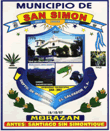 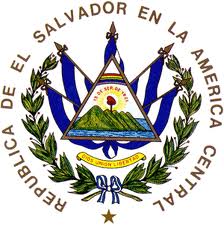 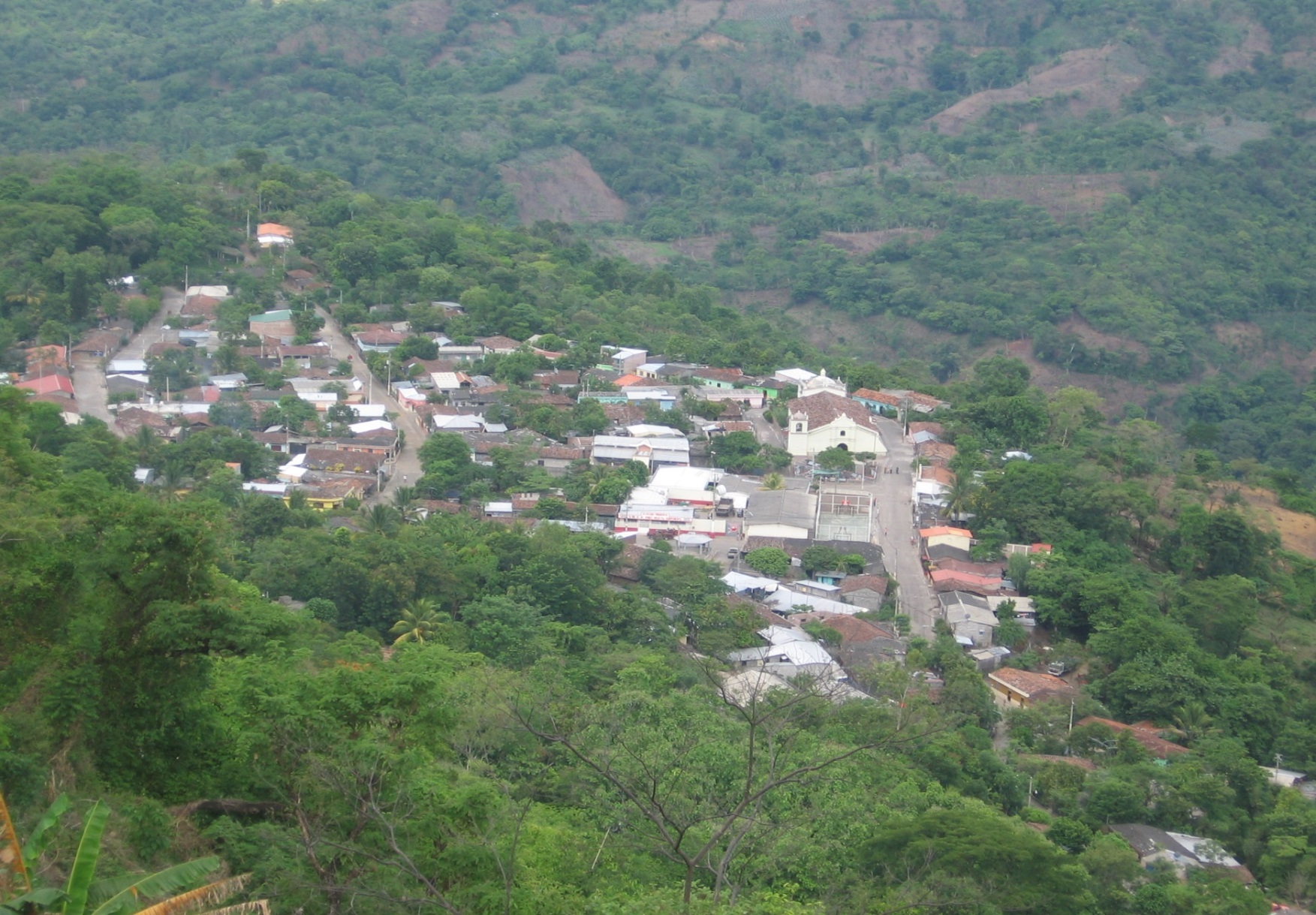 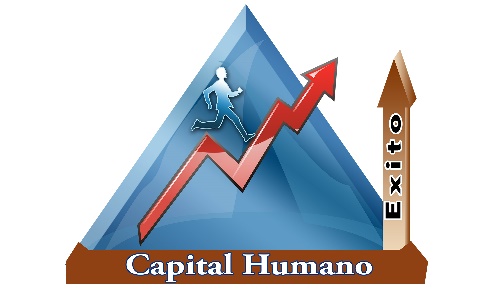 FIRMA CONSULTORA: CAPITAL HUMANO, S.A. DE C.VPRESENTACIÓN.PRESENTACIÓN DEL ALCALDE.El presente documento denominado Plan Estratégico Participativo (PEP) del municipio de San Simón, fue elaborado con la participación decisiva de los diferentes actores sociales y económicos de nuestro municipio y representa la herramienta de gestión principal del Gobierno Municipal y de la municipalidad de San Simón. El plan contiene las directrices a seguir en un horizonte trazado para 5 años, del 2016 al 2020.En su contenido se podrá encontrar definida la visión de futuro de nuestro municipio. Este es un gran sueño, una gran esperanza: Convertir a San Simón, en un municipio donde se potencie la productividad, haya empleo para la gente, con los mejores niveles de cobertura y calidad en educación y salud.Sabemos que el PEP es un gran compromiso para este gobierno municipal, pero nosotros estamos comprometidos en hacer de nuestra gestión de gobierno local una gestión diferente. Estamos con el firme propósito de cumplir y hacer cumplir las demandas de la población que están contenidas en el PEP.Para finalizar quiero agradecer a todas aquellas personas, líderes comunitarios, representantes de organismos gubernamentales y no gubernamentales, empresarios, comerciantes, ya que sin su aporte y participación este plan no hubiera sido posible.Luciano FuentesAlcalde MunicipalSan Simón, Septiembre de 2015.CONCEJO MUNICIPAL DEL MUNICIPIO DE SAN SIMÓNPERIODO 2015 - 2018CONCEJO MUNICIPAL DE SAN SIMÓN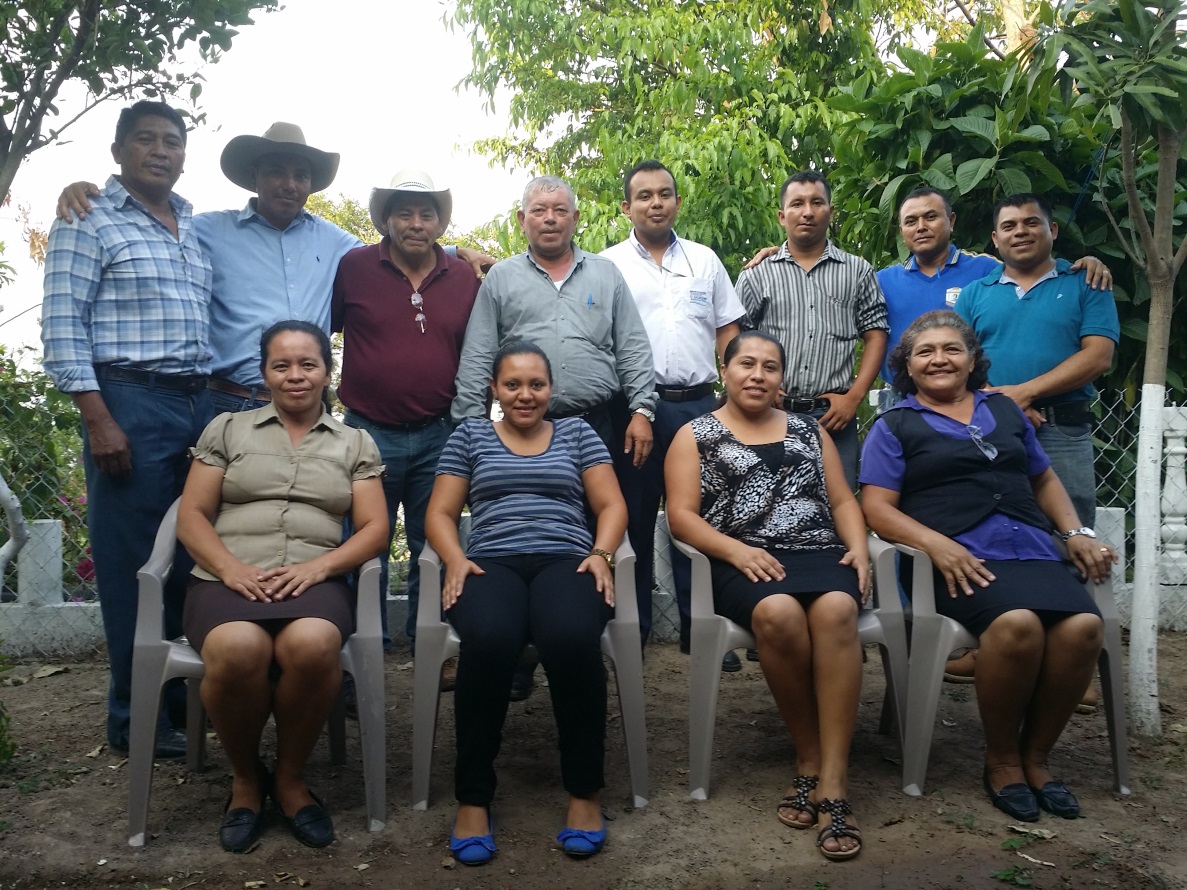 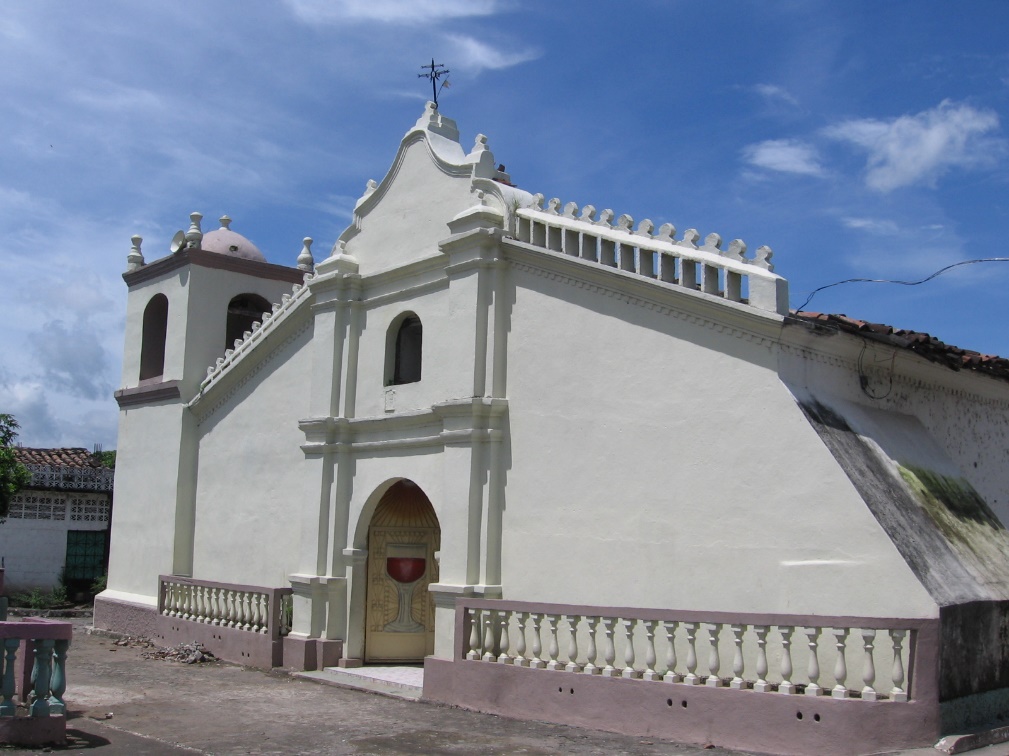 MÓDULO I1. INFORMACION GENERAL DEL MUNICIPIO.1.1 Ficha básica del MunicipioFUENTE  CENSO 2017 1.2 Síntesis Histórica del Municipio de San Simón1.2.1 Orígenes y Etimología:Es pueblo lenca de origen precolombino y en las antiguas crónicas es citado con el nombre de Santiago Sinsimón. Sinsimón o Sinsimontique, en idioma lenca o poton significa "cerro de los conejos y pacayas", pues proviene de sinsi, zinzin, pacaya; mon, conejo, y tique, cerro, localidad. El parecido del vocablo lenca, Sinsimón, con el nombre castellano de uno de los moradores de la corte celestial, San Simón, operó con el tiempo la adopción de éste, para el pueblo aborigen que los misioneros castellanos del siglo XVI colocaron bajo el patronato de Santiago el Apóstol.1.2.2 Historia Colonial:El alcalde mayor de San Salvador don Manuel de Gálvez Corral, refiere que en 1740 el pueblo "de Santiago Sinsimón" tenía 29 indios tributarios o jefes de familia, o sea una población de unos 145 habitantes. El arzobispo don Pedro Cortés y Larraz, dice que en 1770 el pueblo "de Sinsimón" pertenecía a la parroquia de Osicala y que su población estaba representada por 144 personas repartidas en 28 familias. En 1786 ingresó en el partido de Gotera. En 1807 el corregidor intendente don Antonio Gutiérrez y Ulloa, cambia el nombre de Sinsimón por el de San Simón y dice que esta población tiene 479 indios y 86 ladinos.1.2.3 Sucesos Posteriores:El antiguo Sinsimón, hoy San Simón, pertenece al distrito de Osicala desde el 19 de marzo de 1836. Perteneció al departamento de San Miguel de 1824 (12 de junio) a 1875 (14 de julio). A partir de esta fecha es municipio del departamento de Morazán (antes de Gotera). En 1890 su población era de 1,160 personas.1.3 El Municipio de San Simón en El Salvador y en el Departamento.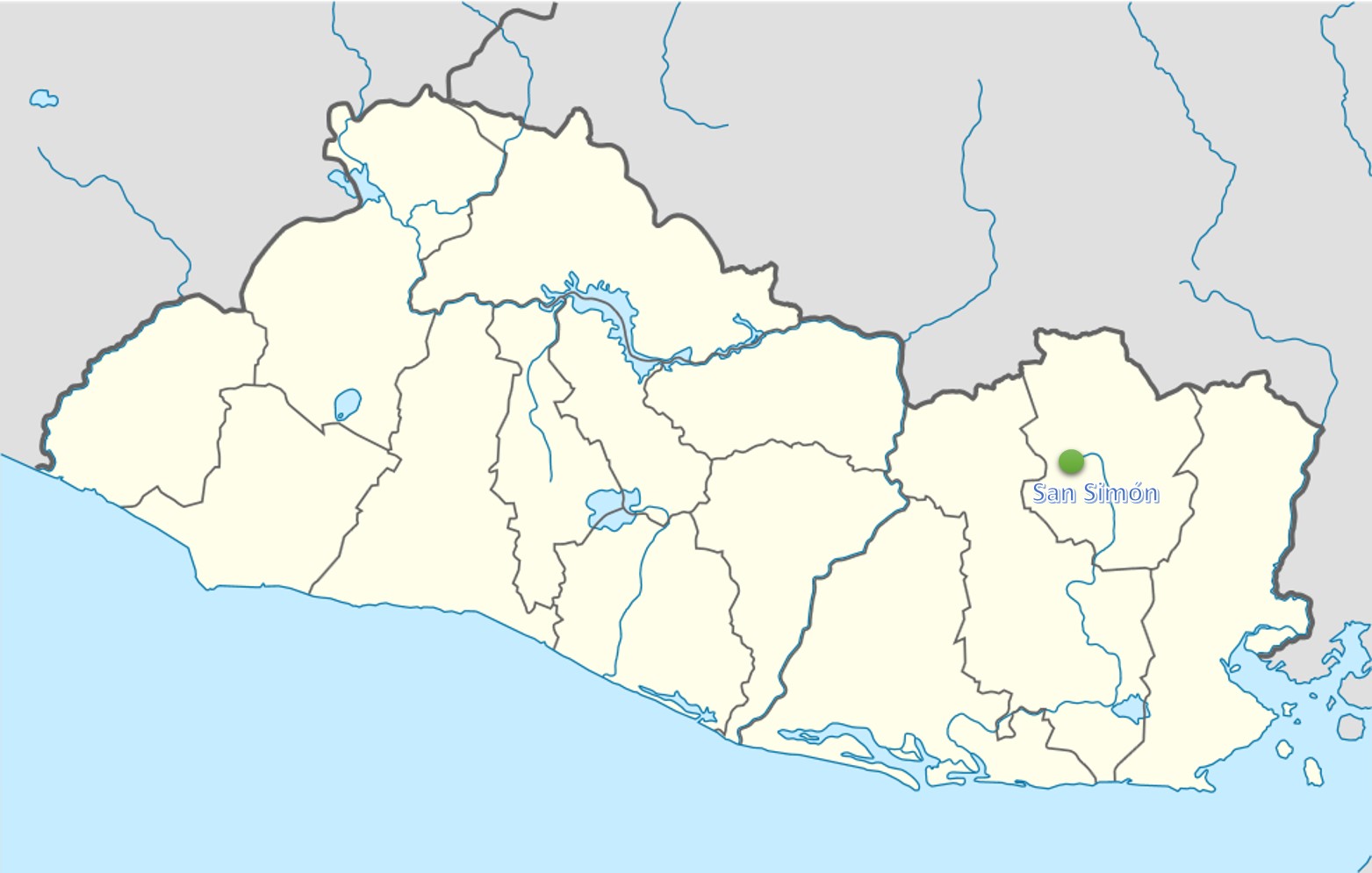 El Salvador está dividido administrativamente en 14 Departamentos y 262 Municipios, se reconocen tres regiones o zonas para el país siendo estas las siguientes: Occidente, Centro, Oriente. El Departamento de Morazán y el municipio de San Simón se encuentran en la zona oriental del país.1.4 Ubicación del Municipio de San Simón en el Departamento de Morazán.UBICACIÓN: 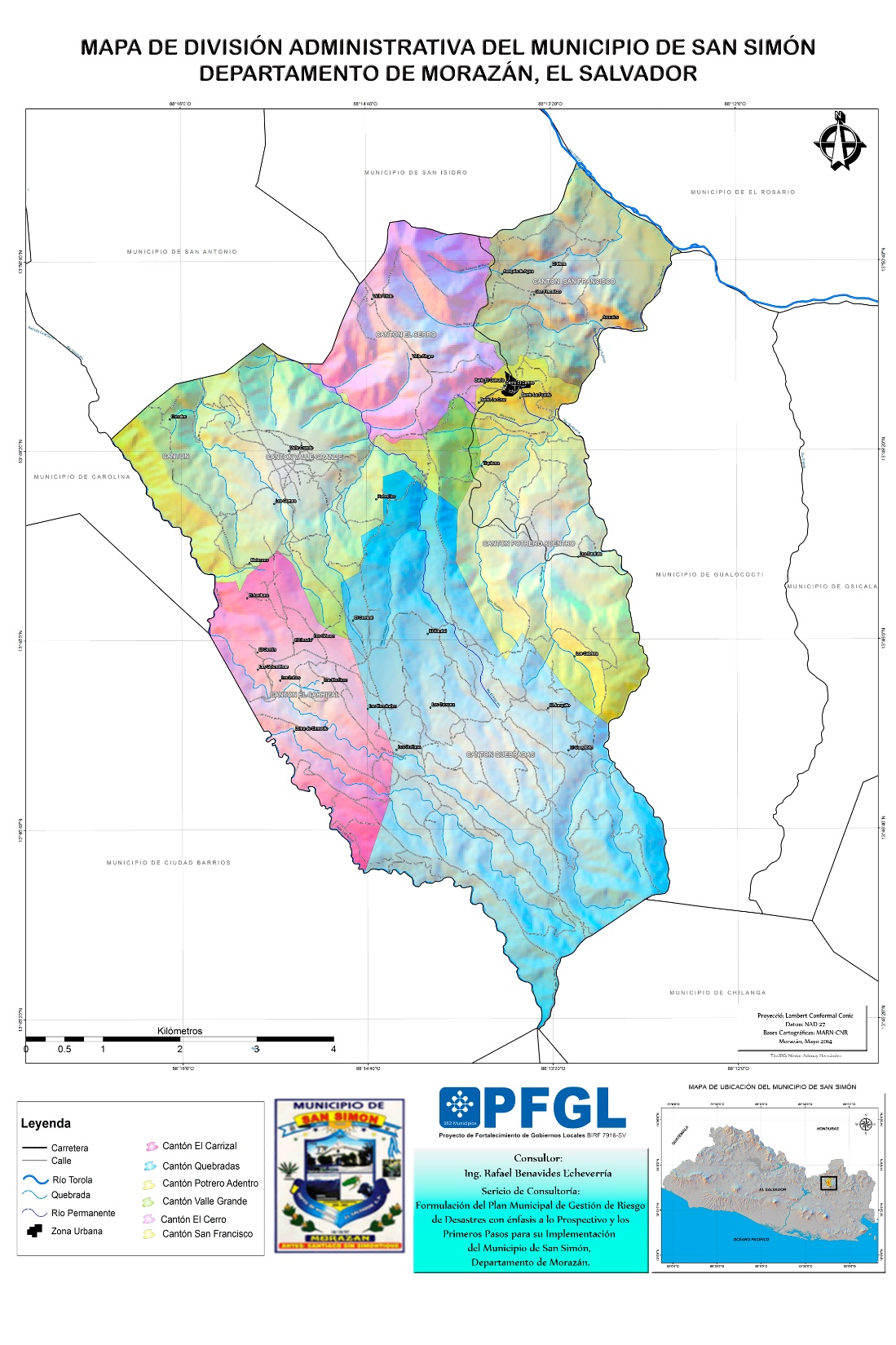 El departamento de Morazán forma parte de la zona oriental de la República. Limita al norte con Honduras, al este con el departamento de La Unión; al sur con los departamentos de La Unión y San Miguel y al Oeste con la zona alta del departamento de San Miguel. El departamento está dividido administrativamente en 26  municipios. La Cabecera Departamental es San Francisco Gotera.El área total del departamento de Morazán es de 1414.4  kilómetros cuadrados. Cuenta con una población de 174,406  habitantes (82,453 hombres y 81,953 mujeres). 1.5 Conectividad Vial del Municipio y el Departamento.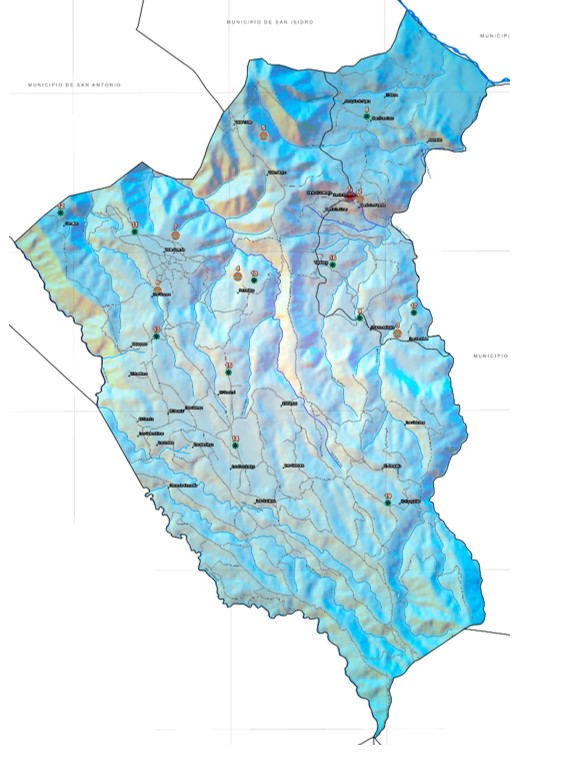 La conectividad vial de los diferentes municipios de este departamento, tiene una alternabilidad entre vías de asfalto y de tierra. En su mayoría la red vial secundaria está fundamentada en vías de rodamiento de tierra. Las carreteras más importantes son: la Ruta Militar CA- 8  Y la Longitudinal del Norte (CLN); las cuales están en muy buenas condiciones ya que han sido reparadas en los últimos años. La mayor cantidad de transporte terrestre es de carácter comercial y corre por la vía Longitudinal del Norte.1.6 División Territorial del Municipio.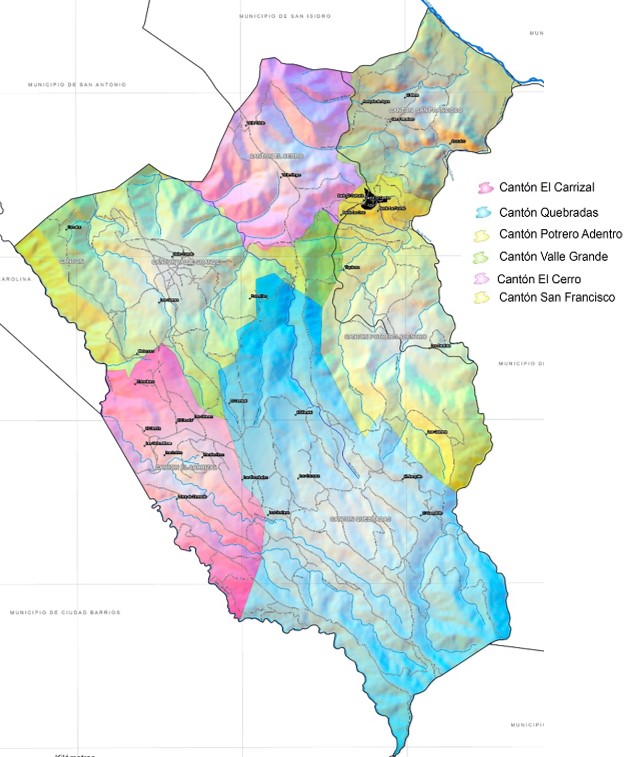 El Municipio de San Simón, territorialmente está dividido en Zona Rural con 6 Cantones y 17 Caseríos; y en Zona Urbana: 4 Barrios.1.7 Ubicación de Cantones y Caseríos de la Zona Rural.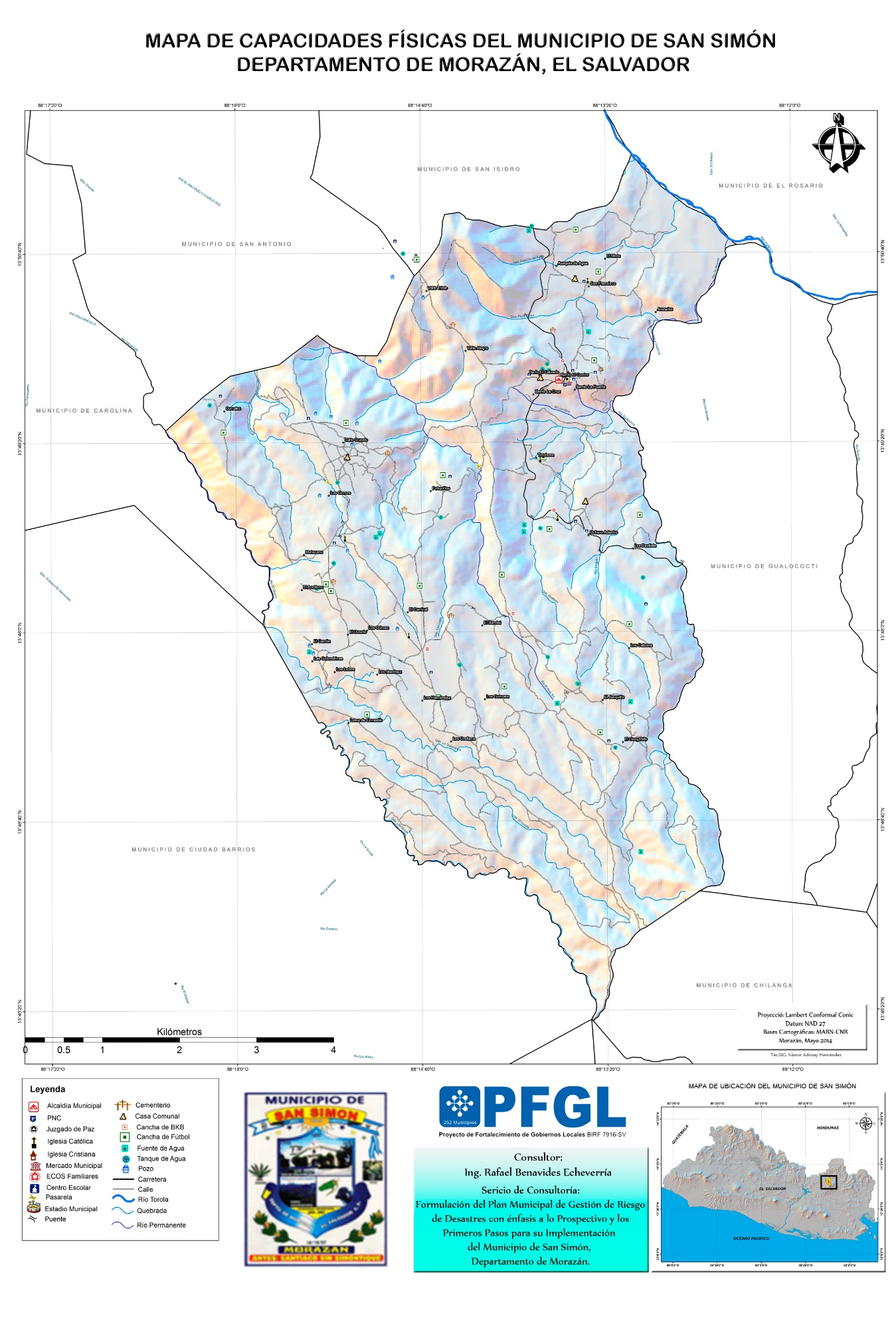 La zona Rural del Municipio de San Simón, está dividido en 6 Cantones: San Francisco, Potrero de Adentro, El Cerro, Las Quebradas, Carrizal y Valle Grande; y 10 Caseríos.1.8 División Territorial del Municipio, Zona Urbana.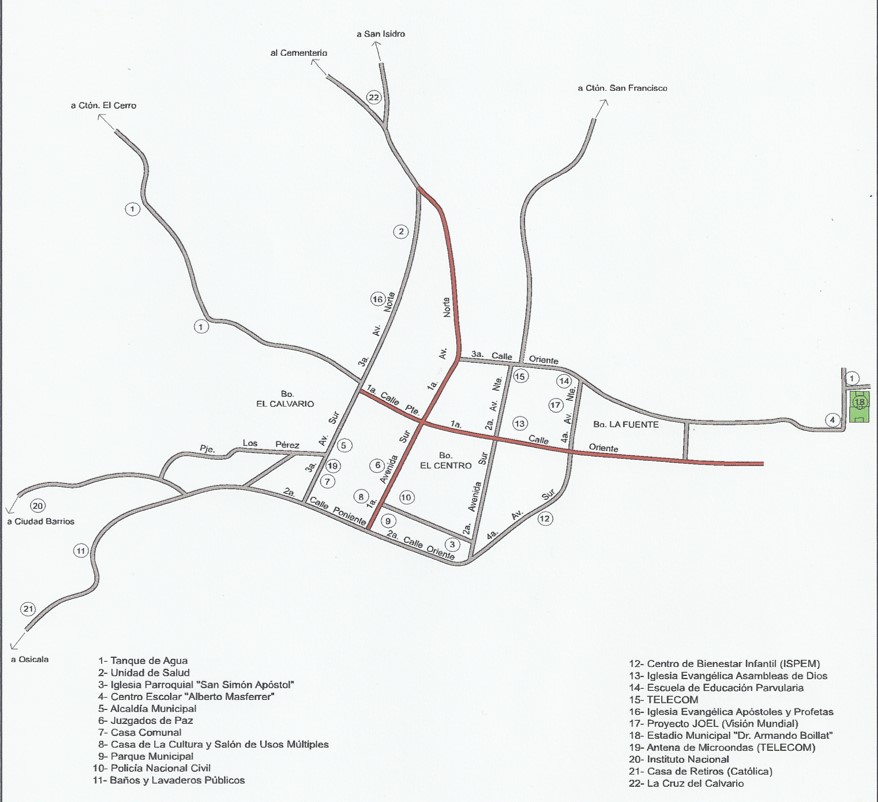 La Zona Urbana del Municipio de San Simón, está dividido en 4 Barrios: El Centro, La Fuente, El Calvario y Fátima. 1.9 Población del Municipio.La población es del 0.05% de la población total del Departamento de Morazán (174,406 habitantes) y el 0.0017% del total de la República (5744,113) (Censo de población DIGESTYC 2007)Cuadro de población, según censo 2007.Fuente: Censo de Población y de Vivienda 2007 DIGESTYC1.10 Orografía del Municipio.Los principales cerros del municipio de San Simón son: La Cruz, El Cerro “El Lido”, El Cacaguatique y El Mirador. 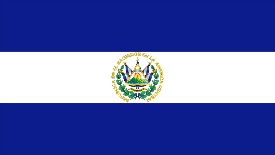 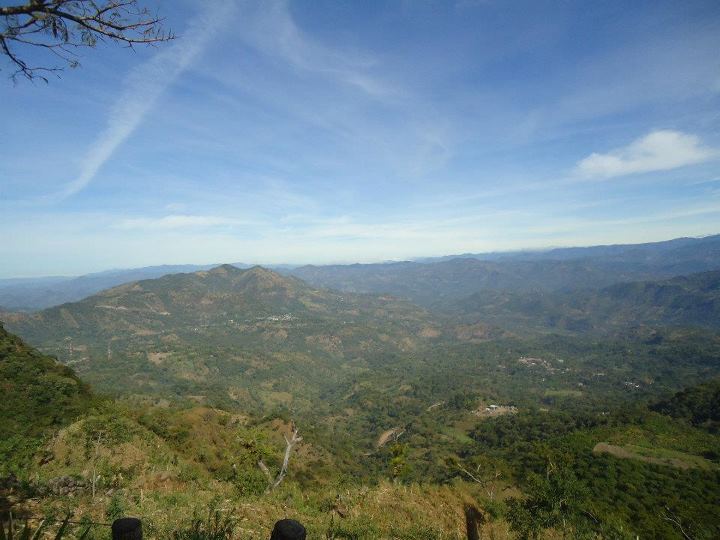 MÓDULO II2. DIAGNÓSTICO DEL MUNICIPIO.2.1 Áreas Estrategicas del MunicipioLas áreas estratégicas están referidas a los sectores de la vida del municipio que les interesa desarrollar a los diferentes actores locales. La identificación de las áreas se hizo a través de la participación de los representantes de las comunidades, algunas instituciones gubernamentales y la municipalidad. Fue necesario dialogar sobre: ¿Cuáles son las áreas o temas de su interés, sobre los que se debería planificar el desarrollo del municipio? ¿Qué aspectos importantes consideraría usted en cada área o tema? El resumen del trabajo realizado por cada grupo se presenta en el siguiente gráfico:2.2 Diagnóstico sectorial: FODA2.3 Nivel de Competitividad: Ventajas Comparativas y Competitivas.2.4 Diagnóstico Territorial: Talleres Urbanos y Rurales.CASCO URBANO DE SAN SIMÓNMedio Ambiente:Institucional:PARVULARIA NACIONAL DE SAN SIMON.CENTRO ESCOLAR ALBERTO MASFERRER.INSTITUTO NACIONAL DE SAN SIMON.Social:CANTÓN EL CARRIZALMedio Ambiente:Institucional:Social:CANTÓN EL CERROMedio Ambiente:Institucional:Social:CANTÓN POTRERO DE ADENTROMedio Ambiente:Institucional:Social:CANTÓN LAS QUEBRADASMedio Ambiente:Institucional:Social:CANTÓN SAN FRANCISCOMedio Ambiente:Institucional:Social:CANTÓN VALLE GRANDEMedio Ambiente:Institucional:Social:CASERÍO EL MORASocial:CASERÍO CHILACUBASocial:CASERÍO LOS CORRALESMedio Ambiente:Social:CASERÍO EL JUNQUILLOMedio Ambiente:Institucional:Social:CASERÍO LOS BAUTISTAMedio Ambiente:Social:CASERÍO EL MATAZANOMedio Ambiente:Institucional:Social:CASERÍO POTRERILLOMedio Ambiente:Institucional:Social:CASERÍO ASEQUIA DE AGUAMedio Ambiente:Social:CASERÍO TIQUISERAMedio Ambiente:Institucional:Social: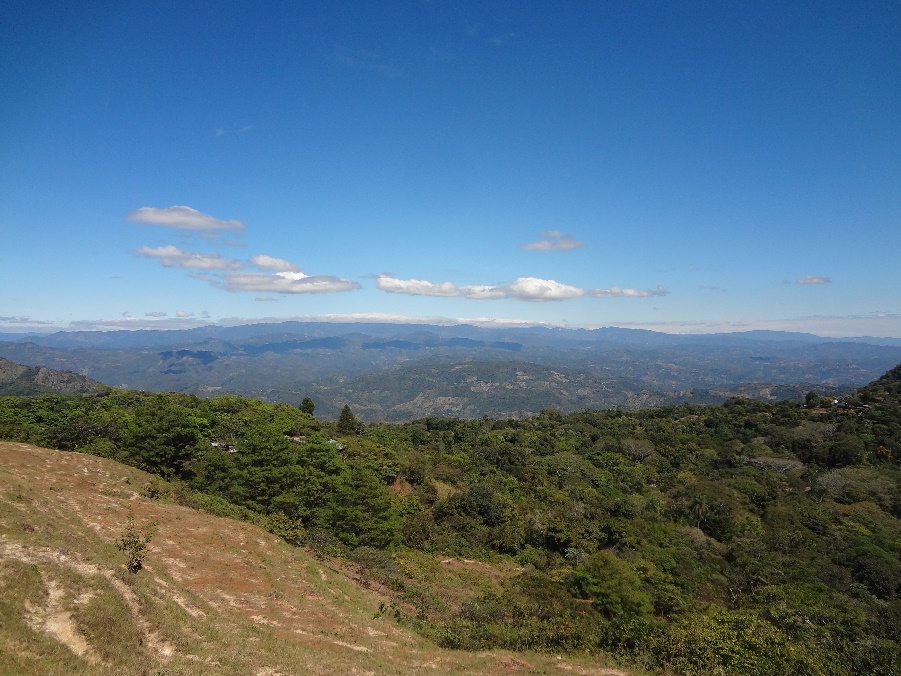 MÓDULO III3. PROPUESTA ESTRATÉGICA CONCERTADA.3.1 Valores.Se presentan los principales valores que el ser humano tiene que tener y practicarlo en función para el buen desarrollo de un municipio:Responsabilidad:Será el valor que les permitirá a los diferentes actores  asumir las consecuencias de sus decisiones y responder por ellas ante la población e instituciones.   Honestidad:Es el valor que determinará que todos los actores involucrados en el desarrollo del municipio  actúen siempre con base en la verdad y la auténtica justicia.   Solidaridad:Será el  valor que determinará  la firmeza  y perseverancia de empeñarse por el bien común.  Respeto:Este valor  se relaciona que se fundamenta en el reconocimiento de los derechos innatos de los individuos que participan en el proceso.  Sinceridad:Es el valor que facilitará  una  actitud congruente, entre las palabras y los hechos de todos los actores locales.   Trabajo:Este valor permitirá que se cumplan las labores y deberes  por cada uno con cuidado y esmero para el desarrollo del municipio.  Diagrama de valores.Los principales valores se representan a través de un círculo, representativo de unión-igualdad-perseverancia.3.2 Visión Municipal.En los diferentes grupos de talleres, se definieron también aquellos elementos que constituyen los fundamentos de la VISION del municipio; es decir, el sueño de construir un municipio que sea garante de la calidad de vida para sus habitantes en las distintas áreas de convivencia social.En tal sentido, la Visión Estratégica de Desarrollo del Municipio se enuncia así: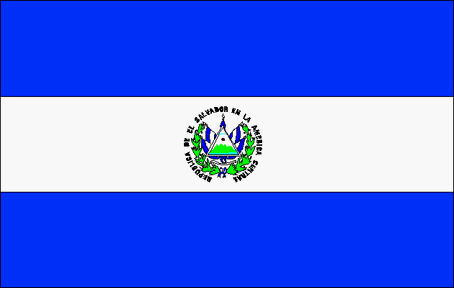 3.3 Misión Municipal.De igual forma con los grupos de talleres, se definieron elementos que constituyen los fundamentos de la MISION del municipio; es decir, el sueño de construir un municipio que sea garante de la calidad de vida para sus habitantes en las distintas áreas de convivencia social.Por lo que la Misión Estratégica de Desarrollo del Municipio se enuncia así:3.4 Propuesta de Desarrollo por Área Estratégica.3.5 Matriz General de Proyectos3.6 Plan de Inversiones para 5 Años: 2016 a 20203.7 Anexos.METODOLOGÍA EMPLEADA.El proceso de planeación estratégica en el municipio de San Simón, Departamento de Morazán, ha pasado por las fases siguientes:A1. DEFINICION DE LA NATURALEZA DEL PROCESO DE PLANIFICACIÓN.Se ha pretendido elaborar un Plan Estratégico de Desarrollo Municipal que pueda durar 5 años o más, con carácter participativo e integral  Su formulación ha involucrado los actores locales: ONG's, OG's, empresa privada, comunidades organizadas y municipalidad.  El plan busca definir lo que se hará por el desarrollo del municipio, siendo la municipalidad un actor importante.  Se identificaron los proyectos necesarios para alcanzar el desarrollo.  Se han establecido los mecanismos de coordinación y comunicación de cómo se ejecutará el plan.  La municipalidad es el actor protagónico de animar el proceso y velar por la ejecución del plan resultante.  A.2 ENFOQUE METODOLOGICO.El enfoque metodológico que aplicado al proceso de planificación estratégica del municipio de San Simón es el del FODA ya que se adecua al plazo que se busca planificar y está orientado al logro de la Visión de largo plazo en el desarrollo del municipio. Además es una metodología que, utilizada adecuadamente permite:Profundizar sobre la situación del municipio, tanto en lo interno como en lo externo.  Permite diferenciar lo positivo de lo negativo y lo importante de lo menos importante.  Promover la participación, capturar la visión de diferentes grupos interesados y generar acuerdos.  Contar con información necesaria en el proceso de planeación estratégica. Identificar la relación entre los recursos con que se cuenta y la inversión a realizar. Crear el espacio adecuado para la participación de los diferentes actores locales. Identificar los cambios necesarios como punto de partida para buscar la mejoría en las condiciones de vida en el municipio.   PANEL FOTOGRÁFICO Y LISTADO DE ASISTENCIA.CRITERIOS BÁSICOS DE LA PLANIFICACIÓN.D-1 INSTITUCIONALIZACION DEL PROCESO En el municipio de San Simón, el proceso de planificación incorpora los elementos constitutivos de institucionalización; el Concejo Municipal ha emitido el respectivo acuerdo para la elaboración del plan de manera participativa, proceso que se perfecciona mediante el presente documento; asimismo, la cobertura del plan abarca a todos los sectores de la población del municipio, a través de representantes comunales e institucionales; el plan ha supuesto la constitución y juramentación del Comité de Desarrollo Local CODEL y finalmente incorpora el Plan de Inversiones por año de ejecución del plan.D.2 EQUIDAD SOCIAL Y GÉNERO A lo largo del proceso de planificación encontramos amplia participación de las mujeres de San Simón; la presencia de mujeres en los talleres ha representado entre el 30% y el 40% de la asistencia, teniendo amplia participación en las actividades plenarias y grupales. El Comité de Desarrollo Local también incorpora mujeres en su seno, propuestas y elegidas libremente del pleno participante.D.3 CORRESPONSABILIDAD COMUNITARIA La comunidad ha asumido plenamente el compromiso de ser parte, ejecutora y garante del proceso de planificación; de hecho, el primero de los valores seleccionados por los participantes en la definición de la filosofía institucional, ubica la RESPONSABILIDAD como una línea de trabajo municipal; por otro lado, la conformación del CODEL representa un reto y un compromiso de trabajo corresponsable con la municipalidad.D.4 TRANSPARENCIA EN LA GESTION Y EJECUCION Este criterio busca constatar la presencia de instrumentos básicos que aseguren un visibilidad total y pública respecto a los alcances jurídicos, operativos y financieros que se presentan en cada una de las principales fases de la gestión municipal; a este respecto, los participantes en representación de sus respectivas comunidades han conocido de la capacidad de inversión en el municipio, ya que esta información constituyó el punto de partida para la estructuración del plan de inversiones por cada año de gestión del presente plan. De igual manera, el CODEL constituido en este proceso es el mecanismo que ejercerá la contraloría en la ejecución y financiamiento de los proyectos municipales.D.5 COMPLEMENTARIEDAD, ALIANZAS ESTRATEGICAS En principio, la municipalidad identifica claramente algunas instituciones que serán consideradas en alianzas estratégicas para la consecución de los resultados del plan, principalmente con las instituciones del Estado que tienen competencia en las materias objeto de la planificación: infraestructura vial, proyectos y obras relacionadas con la Salud, la Educación y el Medio Ambiente.  No obstante, será necesario que las autoridades del municipio en general y el CODEL en particular, deberán buscar la efectividad de estas alianzas y procurar su ampliación con los sectores vivos que intervienen en la vida del municipio.D.6 SOSTENBILIDAD DE LA GESTION LOCAL Este plan considera una VISION de desarrollo del municipio, misma que ha sido constituida a partir de la participación de los representantes comunales e institucionales presentes en el proceso; asimismo, los proyectos planificados incluyen acciones en el plano social, productivo y ambiental del municipio.Nombre Cargo José Luciano Fuentes Alcalde Municipal Agustín Santos Orellana Síndico Municipal David Arístides Hernández Santos Primer Regidor Melida Dinora Argueta Urbina Segundo Regidor José Exequiel Morales Díaz Tercer Regidor José Francisco Hernández Santos Cuarto Regidor Valentín Amaya Martínez Quinto Regidor Manuel de Jesús Hernández Remirez  Sexto Regidor María Ildefonsa Cabrera Barahona Primer Regidor Suplente Sara Yulix Amaya Amaya Segundo Regidor Suplente Rudis Antonio Coca Martínez Tercer Regidor Suplente Jaannettte Arely Reyes Cuarto Regido Suplente Extensión Territorial39,14 km²UbicaciónEl municipio de San Simón  se encuentra ubicado entre las coordenadas geográficas siguientes: 13° 50′ 0″ N, 88° 14′ 0″ WPertenece al Departamento de Morazán y está limitado por los siguientes Municipios:Limita al norte San Antonio y San Isidro; al Este con Villa El Rosario y Gualococti; al Sur con Chilanga; y al Oeste con Ciudad Barrios y Carlina.Altitud240 m.s.n.mDemografíaDe acuerdo a las Proyecciones de Población del IV Censo de Población y de V de  vivienda realizado en 2007, de fecha abril 2088   por la Dirección General de Estadística y Censos, el Municipio de San Simón cuenta  con una población de  10,102 habitantes  División Política AdministrativaPara su administración, el Municipio de San Simón se divide en Zona Rural con 6 Cantones y 17 Caseríos; y en Zona Urbana: 4 Barrios.Principales actividades económicasLas principales actividades económicas del municipio se concentran alrededor de la agricultura, ganadería, y comercio.POBLACIÓNHOMBRESMUJERESTOTAL%URBANA7328181,55015%RURAL4,15843948,55284% TOTAL:4890521210,102100.0 %PORCENTAJE %.49%51%100 %100 %N°DESCRIPCIÓN DEL PROYECTO1Mejorar el parque municipal para el beneficio de la comunidad 2Multar a las personas que contaminen el medio ambiente 3Construcción de 12 letrinas en el casco urbano 4Ubicar tapaderas para evitar un accidente con los niños que son miembros del C.B.I5Conexión de tuberías 300 metros más abajo 6Filtración del agua potable para evitar diferentes enfermedades 7Sembrar árboles para mantener vivos los mantos acuíferos 8Creación de zonas protegidas 9Gestionar  tuberías de aguas negras en Barrio La Fuente10Creación de un vivero municipal. N°DESCRIPCIÓN DEL PROYECTO1Espacio físico se solicita para construir un segundo nivel.2Pintura interna y externa de la infraestructura de la escuela.3Equipamiento con 10 mesas trapezoidales y 30 sillas unipersonal pequeñas y 50 sillas plásticas para asambleas generales. 4Ayuda económica para los eventos sociales.N°DESCRIPCIÓN DEL PROYECTO1Elaboración de del perfil, carpeta y construcción de cerca perimetral de por lo menos 450 metros lineales de 1.50 metros con bloque, maya ciclón y alambre razor.2Empedrado y fraguado de calle interna y adyacente de alrededor de 150 metros lineales internos y 250 metros adyacentes.3Levantamiento de aceras en algunas aulas para corregir el drenaje a aguas lluvias y servidas.4Colocar accesorios nuevos al sistema para evitar algún riesgo a la comunidad educativa.5Brindar empleo a una persona con el salario mínimo con la plaza de ordenanza en el Centro Escolar Alberto Masferrer.6Ayuda económica para los eventos sociales.N°DESCRIPCIÓN DEL PROYECTO1Falta de techo, exceso de lluvia y sol en cancha de Basquetbol. En el INSASI2Compra de terreno para ampliar el predio escolar.3Re conexión de cometida de agua potable.  INSASI  4Construcción de dos aulas para un mejor aprendizaje.5Ayuda económica para los eventos sociales.N°DESCRIPCIÓN DEL PROYECTO1Recarpeteo y mejoramiento de calles urbanas del municipio de San Simón 2Mejoramiento del servicio de agua potable del municipio de San  Simón 3Reparación de calle que va hacia la escuela para el beneficio de los estudiantes. (sector de los Ojuste)4Empedrado y fraguado de calle desde donde don Efraín Santos hasta el Cantón San Francisco.5Empedrado y fraguado de calle  casa de Helen Guevara hasta donde don Neftalí Moreno 7Adoquinado de calle principal  que pasa entre medio del  municipio de San Simón  8Construcción de una biblioteca y WIFI libre para el beneficio de los estudiantes.9Electrificación al C.B.I para el beneficio de los niños.10Electrificación de calles de zonas oscuras del municipio. 11Empedrado y fraguado de calle que va hacia el tanque (calle que va hacia la colonia Guatemala)12Fraguar calle Empedrado y fraguado 150 metros  en calle, caserío el Mango (los Caragüitos) hacia Gualpuca.13Creación de C.A.M y gestionar el apoyo de más agentes de la P.N.C para más seguridad en la Población.15Crear ordenanza Municipal para que las tiendas de licor tengan un horario de cierre.16Crear escuela de música para apoyar a los jóvenes con talentos en la música.17Apoyo con mobiliario a los diferentes grupos de ahorro de la comunidad.18Arreglo, mantenimiento y construcción de la cerca municipal de la cancha número dos.19Apoyo con combustible a la ambulancia de la Unidad de salud y al Carro de la P.N.C20Ayuda económica para la creación de los torneos navideños de la iglesia católica21Mantenimiento e instalación de grama artificial en la canchita municipal.22Entrega de mobiliario a armita del Barrio Concepción. N°PROBLEMAPROYECTODESCRIPCIÓN DEL PROYECTO1Falta de letrinas y fosas para aguas negras. Construcción de letrinas.Construcción de letrinas2Mejoramiento de agua potable por bombeo y ampliación de cañería  Reparación.Construcción de tanque y captación3Reforestación a los mantos acuíferos  Reforestación.  Reforestación en los mantos acuíferos4Que pase el transporte para la basura cada 15 días en la clínica y la escuela.Recolección de desechos sólidos.  Recolectar desechos solidos5Cultivo de viveros y asesoría técnica.Reforestación.Recuperación del manto acuífero6Apoyo a la agricultura y apoyo técnico.Apoyo técnico. Apoyo técnico con personas capacitadas e la agriculturaN°PROBLEMAPROYECTODESCRIPCIÓN DEL PROYECTO1 Reparación y ampliación de salón de usos múltiples en el centro escolarConstrucción y reparación Construcción y reparación del salón de usos múltiples en el centro escolar.  2Gestionar las 7 aulas de centro escolar y verificar las carpetas de la unidad de salud y del centro escolar Construcción  Construcción de 7 aulas de centro escolar3 Proyectos de BECAS para jóvenes de escasos recursos económicosEntrega de BECAS   Entrega de BECAS a jóvenes de escasos recursos  4Mejoramiento de agua potable en el centro escolar  Mejoramiento del sistema Mejoramiento para abastecer el agua en el centro escolar.5Construcción de módulo de 10 servicios sanitarios en el centro escolar Construcción Construcción de módulo de 10 servicios  sanitarios 620 computadoras, 18 cubetas de pintura azul y blancaMejoramiento Mejoramiento del centro de computo7Apoyo a celebración de los días festivos Día de la madre Día del padre Día maestro Día del alumno 15 de septiembre y graduación Colaboración económica Colaboración para días festivos del centro escolar 8Apoyo con instrumentos musicales al centro educativo Compra de instrumento Mejoramiento de bandas de paz del centro escolar 9Siembra de árboles en el centro escolar Reforestación Reforestación al centro escolar 10Transporte de tren de aseo cada 15 días.Transporte de tren de aseo. Recolección de desechos sólidos.11Alta demanda poblacional para atención de salud medica Construcción. Construcción de la unidad de salud  13Gestionar para que se mantenga el transporte escolar Mantener el proyecto del transporte escolar.Transporte escolar.14Proyectos de campaña de fumigación en coordinación con salud  Fumigación. Fumigación para la buena salud de la población.15Compra de cloro para agua potable Prevención de enfermedades.Prevención y purificación del agua.16Infraestructuras  de electrificación de la unidad de salud, centro escolar y casa comunal en mal estadoMantenimiento. Reparación y mantenimiento de electrificación de la unidad de salud, centro escolar y casa comunal17Falta de sala de emergencia en unidad de salud y salón para reuniones Construcción.Proyecto de construcción de sala de emergencia en unidad de salud y salón para reunionesN°PROBLEMAPROYECTODESCRIPCIÓN DEL PROYECTO1Falta de pilas de concretoDonación de pilas.Construcción de pilas de cocreto2Reparación y balastro de callesReparación.Balastro de caminos vecinales.3Reparación de calle en los caseríos La Loma El Mojón, Caserío La Bolsa, Caserío Los Hernández, Calle Hacia el Matazano (caserío los Gómez), Calle hacia San Antonio, Calle los Pinos por donde el Señor Lucio Santos, Caserío Los Lobos.Reparación.Reparación de caminos vecinales.4Muro y cerca de cancha el Maratón.Construcción de muro y cerca.Mantener el buen estado la cancha.5Empedrado y fraguado de calle de la clínica hacia la iglesia y de la iglesia hacia la cancha.Empedrado y fraguado.Mejoramiento de calle principal6Empedrado y fraguado en la entrada del cementerio y caseta de espera.Empedrado y fraguado y construcción de caseta.Empedrado y fraguado y construcción de caseta.7Compra de terreno para entrada a caserío los Guevara.Compra de terreno.Comprar entrada para calle principal.8Se necesita Caseta de espera para transporte en los desvíos.Construcción de casetas.Caseta de espera para transporte en los desvíos.9Alumbrado eléctrico en los puntos estratégicos.Alumbrado eléctrico.Gestionar alumbrado público para la comunidad.10Mejoramiento de una bóveda por casa de don AlexanderMejoramiento de bóveda.Reparación de la bóveda en calle principal.11Compra de 3 tubos para reparación de calle en caserío los Lobos.Compra de 3 tubosCalle en mal estado por bóveda.12Se necesita la construcción de C.B.IConstrucción del C.B.IConstrucción de C.B.I13Charlas psicológicas para jóvenes.Apoyo a la juventud.Prevención de la violencia.14Falta de entrega de uniformes de futbol, trofeos, premios y pelotas a cada equipo.Donación de implementos deportivos.Entrega de uniformes de futbol, trofeos, premios y pelotas a cada equipo.15Proyecto de electrificación de viviendas.Construcción de tendido eléctricoMejoramiento de alumbrado para las familias de escasos recursos económicos16Proyecto en casa comunal:Bodega, sillas, construcción de muro y fraguado en la entrada principal.Construcción, reparación y mantenimientoConstrucción de casa comunalN°PROBLEMAPROYECTODESCRIPCIÓN DEL PROYECTO1Proyecto de letrinasProyecto de letrinaProyecto de letrina Para evitar la contaminación al medio ambiente2Protección de las áreas reforestadasProtección a la áreas reforestadasEvitar la tala de árboles para mantener una buena reforestación 3Campaña de limpieza en coordinación con la unidad de saludCampaña de limpieza Campaña de limpieza para evitar la contaminación ambiental4Mejoramiento y reforestación de mantos acuíferosMejorar y reforestarMejorar y reforestar los mantos acuíferoN°PROBLEMASPROYECTODESCRIPCIÓN DEL PROYECTO1Dotación de libros al centro escolarDotación de libros Dotación de libros al centro escolar para mejoramiento de la lectura de los estudiantes 2Apoyo económico a las diferentes actividades del centro escolarApoyo económico al centro escolarApoyo económico al centro escolar para que los jóvenes no se desmotiven a participar en las actividades3Implementos deportivos para la selección del centro escolarCompras de implementos deportivosImplementos deportivos para que los alumnos se motiven a participar en los deportesN°PROBLEMAPROYECTODESCRIPCIÓN DEL PROYECTO1Se necesita muro y cerca en canchaMuro y cerca en canchaMuro y cerca en cancha2Falta proyecto de agua potableDe agua potableProyecto de agua potable3Apoyo a las fiestas patronalesApoyo a las fiestas de la comunidadMejorar las creencias religiosas de la comunidad4No se cuenta con la construcción de iglesia católicaConstrucción de iglesiaConstrucción de iglesia católica5No hay cerca perimetral en el centro escolarCerca perimetral en el centro escolarCerca perimetral en el centro escolar6Se necesita la construcción de una aula para parvulariaConstrucción de aulaConstrucción de una aula para parvularia7No hay Apoyo a la legalización de una parte del predio del centro escolarLegalización de una parte del predio del centro escolarLa legalización de una parte del predio del centro escolar8Se necesita un empedrado y fraguado de calle del tramo hacia la escuela alrededor del cantónEmpedrado y fraguado de calleEmpedrado y fraguado de calle del tramo hacia la escuela alrededor del cantón9Falta de mejoramientos de caminos vecinalMejoramientos de caminosMejoramientos de caminos vecinal10Se necesita la compra de predio y construcción de unidad de saludCompra de terreno  y construcción de unidad de saludCompra de predio y construcción de unidad de salud11No hay apoyo económicas a equipos de futbolApoyo a los equiposApoyo económicas a equipos de futbol12Se necesita el empedrado y fraguado salida a san Antonio 300 metros  desde la calle principalEmpedrado y fraguado de calleEmpedrado y fraguado salida a san Antonio 300 metros  desde la calle principal13No hay alumbrado eléctrico en diferentes puntos estratégicos de la comunidad Alumbrado eléctrico Alumbrado eléctrico en diferentes puntos estratégicos de la comunidad14Se necesita el mejoramientos de caminos  a los pozosMejoramientos de caminosMejoramientos de caminos  a los pozos15Apoyo y coordinación al trabajo de la ADESCO y ayuda económica Apoyo y coordinación de la ADESCOMejorar la organización de la comunidad16Se urge un cuneteado del tramo de la escuela para abajoCuneteadoCuneteado del tramo de la escuela para abajo17Falta una construcción de casetas en los diferentes desvíosConstrucción de casetasConstrucción de casetas en los diferentes desvíos18No hay mobiliario para casa comunal “sillas y mesas”Compra de mobiliarioMobiliario para casa comunal “sillas y mesas”20Implementar los paquetes agrícolas a las personas que no salen beneficiadaDar paquetes agrícolasDar paquetes agrícolas a las personas que no salen beneficiada21Se necesita transporte para las personas enfermas para trasladarlas al hospital Transporte para traslados de enfermoTransporte para las personas enfermas para trasladarlas al hospital 22Falta de apoyo con canastas básicas a las familias de escasos recurso económicoDotación de canastas básicas Apoyo con canastas básicas a las familias de escasos recurso económico23Continuidad del proyecto de entrega de ataúdesEntrega de ataúdes Continuidad del proyecto de entrega de ataúdes24Ayuda a iglesia A.D.D con arena y mano de obra para construcción de viviendas y apoyo para terminar casa pastoral Aporte para construcción de viviendasAyuda a iglesia A.D.D con arena y mano de obra para construcción de viviendas y apoyo para terminar casa pastoral25Empedrado y fraguado de calle principal desde el desvió piedra de agua hasta el CEEmpedrado y fraguado de callePara que sea mejor transitado26Construcción de casa comunalConstrucción de casa comunalPara que sea de mayor visualidad para los habitantes27Mejoramiento y ampliación de agua potable nueva cañeríaProyecto de agua potableBeneficiar a las familias que no cuentan con este recurso28Construcción de casa de la saludConstrucción de casa de la saludBeneficiar a los habitantes de la comunidad 29Gestionar para proyectos de viviendas Proyecto de viviendasBeneficiará a las familia  que no cuentan con una vivienda digna302 computadoras y equipo para la ADESCOComputadoras para la ADESCOFacilitar el trabajo de los directivos31Mantenimientos de caminos vecinalesMantenimientos de caminosPara que sea más transitados32Proyectos de pilas Proyectos de pilasBeneficiará a las familias que no cuentan con este recurso32Seguimientos de becas Becas para estudiantes universitariosBeneficiar a los jóvenes que son de escasos recursos económicos  para que sigan estudiando33Dotación a equipos de futbol y ayuda económica para torneos de futbol femenino y masculinoDotación de equipos de futbolAyudar para que los jóvenes sigan practicando el deporte y se alejen de cosas malas34Construcción de una cancha de futbol rápidoConstrucción de canchaPara que los jóvenes se mantengan ocupados35Electrificación para familia que no tienen energía eléctricaElectrificación Beneficiará a las familias que no cuentan con este servicio36Talleres vocacionalesTalleres vocacional Darles apoyo a los jóvenes y que se mantengan ocupadosN°PROBLEMAPROYECTODESCRIPCIÓN DEL PROYECTO1Reforestación de arbolesSiembra de arbolesSiembra de árboles para mantener mantos acuíferos2Proyecto de letrinasProyecto de letrinasBeneficiar a las familias de escasos recursos3Reforestación del ojo de agua del PlatanalReforestarSiembra de árboles para mantener mantos acuíferosN°PROBLEMAPROYECTODESCRIPCIÓN DEL PROYECTO1Construcción de cerca perimetral del centro escolar pabellón 1 y2Construcción de cerca perimetralBeneficiará a la población estudiantil2Reparación de techo de dos aulas del pabellón 2 del centro escolar Reparación de techo en el centro escolarBeneficiará a la población estudiantil3Compra de terreno para aulasCompra de terrenoPara ampliar el centro escolar y beneficiar a más jóvenes4Reparación o reconstrucción de muro de retención en el centro escolar pabellón 1 y 2Reparación o construcción de muroPrevenir  a los niños de cualquier problema5Mejoramiento de agua potableMejoramiento de agua potableSe beneficia la población estudiantil6Construcción de un centro de cómputo y aulas Construcción de un centro de cómputo y aulasBeneficiará y desarrollara la capacidades  tecnológicas en los estudiantes7Refrigerio y transporte en actividades que el centro escolar desarrolleRefrigerio y transporte cuando lo solicitenLogra la participación y desarrollo social y cultural del centro escolarN°PROBLEMAPROYECTODESCRIPCIÓN DEL PROYECTO1Compra de terreno para cementerio en potrero centroCompra de terreno para cementerioBeneficiar a toda la comunidad2Construcción de muro y cerca  en cancha del fuerte orientalConstrucción de muro en cacha fuerte orientalBeneficiar a los miembros del equipo y la comunidad3Implementación de uniformes y balones para los equipos Compra de uniformes y balonesBeneficiar a los miembros del equipo y la comunidad4Fraguado y reparación de techos y puerta de la iglesia católica de potrero centroFraguado y reparación de techo y puertaBeneficiar a todos los miembros de la iglesia5Reparación de  techo, piso y cerca en iglesia concilio latino americanoReparación de techo ,piso, y cerca en iglesiaBeneficiar a todos los miembros de la iglesia6Fraguado en la calle de la escuela hacia la iglesia católicaFraguado en la calle de la escuela hacia la iglesia católicaBeneficiar a la comunidad7Reparación de calle hacia casa comunalReparación de calleBeneficiará a los habitantes8Construcción de muro a un costado de la iglesia el buen pastor de la misión Jesús es el caminoConstrucción de muro Beneficiaria a todos los miembros para una buena seguridad9Construcción de tanque para agua potable  ´´el platanarConstrucción de tanqueBeneficiará a la comunidad10Reparación de calle a caserío los ramosReparación de calleBeneficiará a los habitantes11Taller vocacionales como sastrería ,música  ,carpintería, panadería, electricistaTalleres vocacionalesApoyará a los jóvenes y adultos de la comunidad12Construcción de caseta en las para de los buses, los mangos , centro, y los bautizaConstrucción de casetasBeneficiará a todos los habitantes13Mantenimiento de camino vecinal del manguito hacia TiquiseraMantenimiento de caminosBeneficiará a los habitantes14Implementación de becas para estudiantes de educación superiorImplementación de becasBeneficio a los estudiantes de bajo recursos económico15Seguimiento con el transporte escolarSeguimiento del transporte escolarBeneficio de los estudiantes16Apoyo a las fiestas patronales de la comunidadApoyo a las fiestasApoyar para que no se pierdan las tradiciones17Empedrado en calle los ramosEmpedrado de calleCon este apoyo las comunidades serán beneficiadas y no se lavaría la calle18Reparación de paso hacia la cancha fuerte orientalReparación de calleCon este proyecto la calle daría una mayor presentación19Construcción de una escuela de futbolConstrucción de escuela de futbolPara que los alumnos y jóvenes que no estudian se mantengan ocupados20Verificar la calle de donde don pablo romero hacia la casa de Alicia Hernández  Verificación de calleBeneficio a los usuarios de la calle21Proyecto de viviendaProyectos de viviendasQue las familias de escasos recursos económicos tengan una viviendas dignasN°PROBLEMAPROYECTODESCRIPCIÓN DEL PROYECTO1Gestionar para q allá un guardabosque para cuidar los mantos acuíferos   Cuidar Cuidar los mantos acuíferos 2Reforestación de árboles en las captaciones ReforestarReforestar árboles para que se mantengan las captaciones 3Proyecto de hacer canaletas para filtrar y mantener el agua potable (reservorio, canoas para la sequía)Hacer canaletas Para filtrar y mantener el agua potable.4Viveros de café Siembra de árboles de café Sembrar árboles para que se mantengan el café N°PROBLEMAPROYECTODESCRIPCIÓN DEL PROYECTO1Cancha de basquetbol Construcción Construcción de cancha de basquetbol 2Muro entre la cocina chalet y el aula 5,6 y 7ConstrucciónConstrucción de muro en el centro escolar3Cuatro lámpara de mercurio Instalación Instalación de lámparas en el centro escolar 4Equipo de sonido Donar Donar equipo de sonido para el centro escolar5Charlas psicológicas para estudiantes Charlas psicológicas Charlas psicológicas para mejorar el comportamiento de los estudiantes.6Equipo informático Dotación Dotación de equipo informático7Refrigerio para el 15 de septiembre Aportación económica Aportación económica para la compra de refrigerio a estudiantes el día 15 de septiembre 8Infraestructura de escuela Parvularia en caserío los GuevarasInfraestructura Infraestructura para escuela de Parvularia 9Entrega de BECAS  a estudiantes de escasos recursos económicos Entrega de BECAS Entrega de BECAS para estudiantes de escasos recursos económicos  10Seguimiento al transporte escolar Seguimiento al transporte Seguimiento al transporte escolar 11Infraestructura de la unidad de salud en cantón las quebradas (ya está el predio)Infraestructura Construcción de unidad de salud en cantón las quebradas N°PROBLEMAPROYECTODESCRIPCIÓN DEL PROYECTO1Infraestructura de la unidad de salud ( ver si hay carpetas) Infraestructura Construcción de la unidad de salud2Fraguado y empedrado en caserío la  quebradita ( ver si hay perfil del proyecto)Fraguado y empedrado Mejoramiento de calles con fraguado y empedrado en caserío la quebradita.3Empedrado desde donde niña  teresa ha desvío donde don Guadalupe Ramírez terminando hasta donde don Emilio Jurado Empedrado de calleMejoramiento de calle con empedrado 4Verificar que el lindero de la  calle de la entrada de la iglesia perfecto amor sea el Correcto (se han tomado parte de la calle desde donde don Diógenes hasta niña Carmen)Verificación de caminos vecinalesVerificar la entrada de la iglesia perfecto amor 5Electrificación de energía eléctrica a familias de escasos recursos económicos Electrificación Electrificación a familia de escasos recursos económicos 6Construcción de muro, gradas, portón, y cerca en iglesia católica nuestra Sra de la paz caserío los Guevara   Construcción  Construcción en Iglesia católica7Empedrado de calle entrada a cancha el águila Empedrado de calle.Apoyo a mantener en buen estado la entrada a la cancha.8Proyecto de construcción de casetas, gradas, un muro, cerca y cuneta en cancha el águila.Infraestructura de cancha el águila.Mejoramiento de la cancha.9Proyecto de letrinas.Construcción de letrinas.Construcción de letrinas para evitar la contaminación del medio ambiente.10Proyecto de pilas.Donación de pilas.Donación de pilas a las familias de escasos recursos.11Construcción de pasarela en quebrada caserío los GuevaraConstrucción de pasarela.Construcción de pasarela en quebrada.12Ayuda económica para fiestas patronales.Apoyo económicoDarle continuidad y coordinación a las fiestas patronales.13Dotación de materiales y uniformes a equipos de futbol una vez cada año.Dotación de materiales.Entrega de materiales y uniformes a equipos de futbol.14Proyecto de cerca del cementerio.Construcción de cerca del cementerio.Cercar el cementerio para evitar mal uso de dicho lugar.15Talleres vocacionales.Talleres vocacionales.Realizar talleres para que las personas puedan aprender un trabajo y poder sobrevivir dignamente.16Fraguado de calle junquillo lugar Aníbal LunaFraguado Mejoramiento de calle para el beneficio de la comunidad N°PROBLEMAPROYECTODESCRIPCIÓN DEL PROYECTO1Reforestación Reforestación Sembrar más  árboles 2Proyecto de letrinas Proyecto de letrinas Proyecto de letrinas para evitar la contaminación ambiental N°PROBLEMAPROYECTODESCRIPCIÓN DEL PROYECTO1Cerca perimetral del centro escolar Construcción de cerca Construcción de cerca del centro escolar 2Muro de retención 50 metros Construcción muro.Construcción de muro de retención. 3Construcción de una aula para parvularia  (servicios sanitarios, juegos)Construcción de aula de parvularia.Construir aula de parvularia 4Baños sanitarios y juegos Construcción de baños y juegos para niñosConstruir baños y ubicar juegos para niños.5Construcción de pasamanos en gradas Construcción de pasamanos en gradas.Hacer pasamanos para niños y niñas.6Construcción de salón de usos múltiples Construcción de usos múltiples.Construir salón de usos múltiples para reuniones con padres de familia.7Retroproyector de cañón y 6 computadoras Dotación de material de cómputo al centro escolar.Compra de retroproyector y computadoras.8Apoyo económico a las diferentes celebraciones Apoyar las diferentes actividades.Ayuda económica al centro escolar para las diferentes celebraciones que se hacen en la institución.N°PROBLEMAPROYECTODESCRIPCIÓN DEL PROYECTO1 Empedrado y fraguado de calle de donde don Efraín Santos hasta escuela de san francisco. En este mismo tramo hacer bóvedas en quebrada chilacuba (ver si hay carpeta)Empedrado y fraguado Empedrar y fraguar calle principal que va hacia cantón san francisco 2Empedrado y fraguado de la calle del amate hasta la comunal (300 metros) Empedrado y fraguado Empedrar y fraguar para mejoramiento de calles y beneficios para la comunidad.3Empedrado y fraguado de calle de calle desde donde Don Beto Membreño hasta donde don Luciano Hernández Empedrar y fraguar Mejoramiento de calles para beneficio de la comunidad 4Mejoramiento de calle que está a la par del terreno de Don Magdaleno Barahona, calle que va a dar a gualpuca hasta llegar donde don Edmundo Hernández Mejoramiento de calle Mejor la calle que está en mal estado5Compra de camino vecinal donde Don Luciano Hernández hasta donde Don Emilio Díaz  Compra de camino vecinal  Compra de caminos vecinales para el beneficio de la comunidad6Talleres vocacionales ( sastrería, albañilería )Talleres vocacionales Para beneficio de la comunidad7Caseta por donde Don Luciano Hernández Construir casetaConstrucción de una caseta para el beneficio de la comunidad8Caseta en el amate Construcción de caseta Para el beneficio de las personas que transitan 9Proyecto de viviendas Proyecto de viviendas Construcción de viviendas para las personas de caso de recursos económicos10Instalación de agua potable a las viviendas que no tienenInstalación de agua potable Beneficiar a las familias que no tienen esos beneficio11Proyecto de pilas Proyecto de pilas Apoyar a las familia que no tienen pilas 12Mantenimiento de transporte escolar Mantenimiento de transporte Para el beneficio de los jóvenes estudiantes 13Donación y premios a equipos de futbol Donación de premioDonación de premio para equipo de futbol14Empedrado y fraguado de la calle y engramado de cancha real san francisco  Empedrar y fraguar Empedrar y fraguar calle para beneficio de la comunidad y engramar cancha real san francisco 15Electrificación y alumbrado de la cancha real san francisco  Electrificación Electrificación y alumbrar cancha real san  francisco 16Construcción de un tanque de agua potable por el amate para beneficio del 80% de la comunidad Construcción  de un tanque Construcción de un tanque para beneficiar a un 80% de la comunidad 17Electrificación en puntos estratégicos Tendido eléctrico Electrificación en la comunidad para el beneficio de ello.18Muro de retención en iglesia católica Construcción de muro de retención Construcción de muro de retención en iglesia católica 19Electrificación a viviendas que no tienenElectrificación de viviendas Electrificación de viviendas a familia que no cuentan con ello de bajo recursos económicos. 20Tuberías de aguas negras Tuberías de aguas negras Tuberías de aguas negras para evitar  contaminación ambiental 21Proyecto de agua potable en la cancha real san francisco   Proyecto de agua potable Proyecto de agua potable para beneficio de jugadores de futbol 22Apoyo a las fiestas patronales Apoyo económico Apoyo económico a las fiestas patronales.23Apoyo económico a iglesia asamblea de Dios Apoyo económico.Apoyo económico a iglesia asambleas de dios para construcción de dicha iglesia.24Donación de sillas para casa comunal Donación de sillas.Donación de sillas a casa comunal.N°PROBLEMAPROYECTODESCRIPCIÓN DEL PROYECTO1Deforestación Forestación en cantón Valle Grande Forestar2Protección de los mantos acuíferos Cerca perimetral Siembra de arboles3Manejo adecuado del sistema de cloración de agua para consumo humano.  Donación de pastillas de cloro para purificación de agua Donación de pastillas 4No hay UCSBF Compra del terreno y Construcción a corto plazo de UCSBFConstrucción del local con Edificio con habitación para parto, terapia respiratorio, pequeña cirugía etc. 5Deficiencia en el abastecimiento del agua potable Mejoramiento y ampliación del sistema de agua potable Mejoramiento y ampliación del sistema de agua potable6Proyecto de letrinas aboneras Construcción de letrinas abonerasQue el 100% de las viviendas cuenten con ello N°PROBLEMASPROYECTODESCRIPCIÓN DEL PROYECTO1Educación Construcción de 2 aulas Construcción y mejoramiento del Centro Escolar.2Mobiliario Compra de mobiliario Compra de mobiliario 3Construcción de salón de usos múltiples Construcción de salón de usos múltiplesConstrucción del salón 4Contratación de maestra de Parvularia 4 a 5 años  Proyecto de contratación Contratación de maestra de Parvularia 5Construcción del Centro de Bienestar Infantil Compra de terreno y construcción del CBICompra del terreno y construcción 6Falta de uniformes y falta de maya.Compra de uniformes para los cuatro equipos Reparación y de suelo y cerca de maya perimetral cancha #1N°PROBLEMAPROYECTODESCRIPCIÓN DEL PROYECTO1Mejoramiento de calles principales Mejoramientos de las mismas Mejoramientos de calle principal ramales  2Alumbrado público en algunos puntos de las principales calles de la comunidad Alumbrado público valle grande Alumbrado públicos en la calle 3Cerca en los cementerios Construcción de cerca perimetral y una media agua Cerca en los cementerios 4Construcción de cerca Cerca perimetralConstrucción de cerca5Talleres vocacionales Varios Electricidad, estructura metálicas, albañilería, y música N°PROBLEMAPROYECTODESCRIPCIÓN DEL PROYECTO1Fraguado y empedrado de la calle de don Hilario hasta el rioEmpedrado y fraguadoEmpedrar y fraguar para el beneficio de la comunidad2Arreglo de calle de donde don Aquilino cabrera hasta donde don Luis Guevara Arreglo de calleArreglo de calle  para el beneficio de las personas  transitan por ese lugar3Arreglo de calle de donde exaltación Gómez hasta caserío lo santos (los cundo)Arreglo de calleArreglo de calle  para el beneficio de las personas  transitan por ese lugar4Pasarela en rio Torola para pasar a Villa el RosarioConstrucción de pasarelaConstrucción de pasarela para evitar un accidente5Proyecto de electricidad Proyecto de electricidadProyecto de electricidad para las familias que no cuentan con ello por falta de recursos económicos6Proyecto de viviendaProyecto de viviendaConstruir viviendas para las familias de escasos recursos económicos7Proyecto de pilasProyectos de pilasDonación de pilas para las familias que no cuentan con suficiente recursos8Mejoramiento de bóveda en la quebrada el camarón(hacer un muro de retención más alto) Mejorar bóvedaMejorar bóveda para evitar accidente9Compra de predio para un parqueConstrucción de un parqueConstrucción de parque para el beneficio de la comunidad10Alumbrado eléctrico en diferentes puntos estratégicos de la comunidadAlumbrado eléctricoAlumbrado eléctrico en diferentes puntos estratégicos para evitar la delincuencia11Reparación de cañería de agua potableCañería de agua potableMejora la cañería de aguas potable para beneficiar a las viviendas12Proyecto de granjaProyecto de granjaApoyo a las personas de escasos recurso13Programas de becasPrograma de becasApoyar a los alumnos de escasos recursos económicos14Transporte para los estudiantesTransporte escolar.Ayuda a los estudiantes  con el transporte N°PROBLEMAPROYECTODESCRIPCIÓN DEL PROYECTO1Servicio de agua potableAmpliación de las cañerías  desde san simón hasta el caseríoBeneficiará a la comunidad que no cuenta con el servicio de agua 2Mejoramiento de calle vieja la distancia de 1.5 km empedrado y fraguadoMejoramientos de calleBeneficiar a los habitantes de la chila cuba3Pasarela por la quebrada la chila cuba parte de abajoConstrucción de pasarelaBeneficiar a los habitantes y prevenir un accidente 4Sillas para reuniones de ministerio de la iglesia 50 sillasCompra de sillasAyudar a los hermanos que se reúnen para que no dejen de asistir5Mejoramiento de la calle desde niña teresa hasta el desvió 250 metrosMejoramiento de calleBeneficiar a los habitantes6Colocación de lámpara en puntos estratégicos   de la calle frente a niña teresa Electrificación en puntos estratégicosMayor visualidad en estos puntos7Construcción de una casa comunal en la chila cubaConstrucción de casa comunalMejorar la organización de la comunidad8Compra de predio para cancha en la zonaCompra de predioMejorar el comportamiento de los jóvenes que no practican ningún deporte9Solucionar la fuente de agua de don Juan Luna y Teófilo ArguetaCompra de fuentes de aguaQue los habitantes de la comunidad tengan agua  limpiaN°PROBLEMAPROYECTODESCRIPCIÓN DEL PROYECTON°PROBLEMAPROYECTODESCRIPCIÓN DEL PROYECTO1Reforestación en los nacimientos de agua.Reforestación. Siembra de árboles de sombras de recarga.1Reforestación en los nacimientos de agua.Reforestación. Siembra de árboles de sombras de recarga.1Reforestación en los nacimientos de agua.Reforestación. Siembra de árboles de sombras de recarga.2Falta de letrinas.Construcción de hoyos secos. Construcción de letrinas. Construcción de 20 letrinas en las viviendas que no tienen. 2Falta de letrinas.Construcción de hoyos secos. Construcción de letrinas. Construcción de 20 letrinas en las viviendas que no tienen. 2Falta de letrinas.Construcción de hoyos secos. Construcción de letrinas. Construcción de 20 letrinas en las viviendas que no tienen. 3Basura.Campaña de recolección de basura Realización de campaña dos veces al año con apoyo institucionales 3Basura.Campaña de recolección de basura Realización de campaña dos veces al año con apoyo institucionales 3Basura.Campaña de recolección de basura Realización de campaña dos veces al año con apoyo institucionales N°PROBLEMAPROYECTODESCRIPCIÓN DEL PROYECTON°PROBLEMAPROYECTODESCRIPCIÓN DEL PROYECTO1 Falta de agua potable.Proyecto de agua potable.Beneficiar al 100% de las familias y bastecer las atrás 50 viviendas que no tienen. 1 Falta de agua potable.Proyecto de agua potable.Beneficiar al 100% de las familias y bastecer las atrás 50 viviendas que no tienen. 1 Falta de agua potable.Proyecto de agua potable.Beneficiar al 100% de las familias y bastecer las atrás 50 viviendas que no tienen. 2Caminos vecinales. Reparación de calles vecinales.Balastado empedrado y en fraguado en lugares que lo requieren.  2Caminos vecinales. Reparación de calles vecinales.Balastado empedrado y en fraguado en lugares que lo requieren.  2Caminos vecinales. Reparación de calles vecinales.Balastado empedrado y en fraguado en lugares que lo requieren.  3Cerca perimetral en  el Centro Escolar.Construcción de cerca perimetral.No tenemos apoyo de ninguna institución financiera 3Cerca perimetral en  el Centro Escolar.Construcción de cerca perimetral.No tenemos apoyo de ninguna institución financiera 3Cerca perimetral en  el Centro Escolar.Construcción de cerca perimetral.No tenemos apoyo de ninguna institución financiera 4Energía Eléctrica.Introducción de energía eléctrica.15mts de distancia de línea segundaria 4Energía Eléctrica.Introducción de energía eléctrica.15mts de distancia de línea segundaria 4Energía Eléctrica.Introducción de energía eléctrica.15mts de distancia de línea segundaria 4Energía Eléctrica.Introducción de energía eléctrica.15mts de distancia de línea segundaria 5Cerca perimetral y emparejado de Cancha de futbol. Construcción de cerca perimetral en el terreno de la cancha de futbol. Construcción de 225mts lineales de cerca perimetral y terrea ciado. 5Cerca perimetral y emparejado de Cancha de futbol. Construcción de cerca perimetral en el terreno de la cancha de futbol. Construcción de 225mts lineales de cerca perimetral y terrea ciado. 5Cerca perimetral y emparejado de Cancha de futbol. Construcción de cerca perimetral en el terreno de la cancha de futbol. Construcción de 225mts lineales de cerca perimetral y terrea ciado. 5Cerca perimetral y emparejado de Cancha de futbol. Construcción de cerca perimetral en el terreno de la cancha de futbol. Construcción de 225mts lineales de cerca perimetral y terrea ciado. N°PROBLEMASPROYECTODESCRIPCIÓN DEL PROYECTO1Barreras vivas de retención en calleCreación de barrerasCon esto se ayudara a la comunidad y transportistas2Campaña de limpiezaCampaña de limpiezaEsto ayudara a la comunidad a practicar hábitos higiénico3Ordenanza municipal que evite la tala de arbolesPersona que cuide el medio ambienteCon esto ayudara a que se cuide el medio ambiente4Reforestación a los mantos acuíferosSiembra de arbolesEsto evitara que los ojos de agua se sequenN°PROBLEMAPROYECTODESCRIPCIÓN DEL PROYECTO1Compra de terreno para ampliación del centro escolar  Construcción Construcción de salón de usos múltiples.2Pago de instructor para banda estudiantil.Pagar un instructor Contrato de un instructor para banda estudiantil  3Donación de instrumento para banda estudiantil Donar instrumentos Instrumentos de vientos y percusión 4Dotar de materiales y uniformes deportivos a los C.EDotación Uniformes Balones Chalecos 5Donación de regalos para el día de la madre y otras fechas importantes  Donación Donación de regalos 6Patrocinar  grupo musical para las graduaciones Apoyo a los graduandos Apoyo a los graduandos con grupo musical 7Charlas con psicólogos para estudiantes y docentes Charlas psicológicas Charlas psicológicas para mejorar el comportamiento de los estudiantes. 8Refrigerio para los estudiantes para 15 de septiembre  Donación Donación de refrigerios para los estudiantes.9Celebración del día del niño/a con payaso y quiebra de piñata.DonaciónDonación de refrigerios para los estudiantes10Actividad con padres y madres de familia para prevención de la violencia en sus hijos/as Apoyo con charlas psicológicas Apoyo con charlas psicológicas para prevenir la violencia en sus hijos.11Creación de escuela de futbol Creación de escuela de futbol Para mantener ocupado a los jóvenes de la comunidadN°PROBLEMASPROYECTODESCRIPCIÓN DEL PROYECTO1Ayuda a fiestas patronales Apoyo a fiestas patronalesPara que la comunidad y no pierdan las tradiciones2Electrificación a las familias de escasos recurso económicoProyecto de tendido eléctricoPara beneficiar  a personas que no gozan de este beneficio3Ampliación del servicio de agua potable al 50% de la poblaciónProyecto de agua potableBeneficio al 50% de la población4Empedrado y fraguado de calle en caserío  los Guevara de la cancha del águila hasta la paulinaProyecto de fraguado y empedrado de callesBeneficio a las comunidades5Empedrado en caserío Los Ramírez 500 metrosEmpedrado y fraguado de callesBeneficio a toda la comunidad6Proyectos de viviendasProyecto de viviendaQue los habitantes tengan una casa digna7Ayuda para la construcción de iglesias 4 católicas y 4 evangélicasConstrucción de iglesiasPara que la comunidad puedan practicar las creencias religiosas8Oportunidades a los jóvenes en el deporteCreación de escuela de futbolCreación de escuela de futbol9Proyecto de tendido eléctrico en caserío las crucitas a 10 casas 2 metros hasta la última casaTendido eléctricoBeneficio para las familias que no poseen energía eléctrica10Muro de retención en la quebrada charcónConstrucción de muroBeneficio para toda la comunidad11Bóveda en paso donde Elida JuradoConstrucción de bóvedaBeneficio a los habitantes12Uniforme una vez al año a los equipos de la comunidadEntrega de uniformeBeneficio a los equipos de la comunidad13Cerca perimetral en el cementerio de quebradas Construcción de cerca perimetralProtección en el predio del cementerio14Morgue en cementerioDe construcción de morgueBeneficio a los habitantes15Cañería de agua potable en caserío Los Jurados De agua potableAumentar el proyecto de agua potable en la comunidad16Seguimiento de trasporte escolarGestionar el transporte escolarBeneficio a los alumnos de las comunidades 17Becas para jóvenes de escasos recursos económicosBecas para estudiantesBeneficio a estudiantes de educación superior18Balastado en caminos vecinalesReparación de caminos vecinalesBeneficio a los habitantes de la comunidad19Proyectos para fortalecimientos de las ADESCOGestión de capacitacionesOrientar a las ADESCOS para un buen funcionamiento en las comunidades20Mejorar las calles de los Ramírez hacia la escuela de la calle a los Guevara la calle que va a salir a la hacienda santa IsabelReparación de callesBeneficio a los habitantes de la comunidad21Financiamiento económico para torneos a equiposPresupuesto económico para los equiposBeneficio a los equipos22Completar cerca de cancha de junquillo y construcción de casetaCerca y construcción de casetaBeneficio a los equipos de futbol23Cerca y muro perimetral en cancha es decir convertirla en MINI ESTADIO cancha el águila.Construcción del mini estadio.Construcción de un mini estadio en la cancha de futbol del C.D águila.N°PROBLEMASPROYECTODESCRIPCIÓN DEL PROYECTO1Proyecto de una bóveda para aguas lluvias por donde don Rigoberto Hernández  Proyecto de una bóveda Proyecto de una bóveda para aguas lluvias2Reforestación de los mantos acuíferos Reforestar Sembrar árboles para mantener los mantos acuíferos 3Apoyo a fumigación en toda la comunidad Apoyo a fumigación Apoyo a fumigación en toda la comunidadN°PROBLEMASPROYECTODESCRIPCIÓN DEL PROYECTO1Proyecto de agua potable y compra de ojo de agua al señor Orfilio Luna Proyecto de agua potable Para abastecer a las viviendas que no cuentan con el recurso de agua potable  2Reparación de calles desde calles principal hasta la cancha del once municipal Reparación de callé Reparación de calle que va hacia la cancha once municipal  3Ayuda económica para la iglesia católica caserío Los BautistaApoyo económica Ayuda a iglesia para mejoramiento 4Ayuda a las fiestas patronales Apoyo económico Apoyo económico para las fiestas patronales 5Construcción de un convento a La par de la iglesia ,puertas ventanas instalación de energía eléctrica y compra de sillasConstrucción de convento Terminación completa del convento de iglesia católica 6Caseta en el desvió caserío Los Bautistas Construcción de casetas Para el beneficio de las personas que esperan el transporte colectivo 7Donación de tubería y compra de permiso de agua potable para la iglesia católica caserío los bautistas.Instalación de agua y compra de permiso Instalación de agua y compra de permiso para la iglesia católica 8Donación de uniformes y premio para los equipos de futbol Donación de uniformes y premios Donación de uniformes y premios para los equipos de futbol9Proyecto de cerca y caseta en cancha once municipal Cerca y caseta Construcción de cerca y caseta en cancha once municipal 10Proyecto de energía eléctrica para la comunidad Proyecto de energía eléctrica.Beneficiar a las familias de escasos recursos económicos que no poseen con energía eléctrica.11Proyecto de hacer llegar energía eléctrica a cancha once municipal (ya hay material)Proyecto de energía eléctrica.Contar con luz eléctrica en la cancha once municipal.12Proyecto de pilas Donación de pilas.Donar pilas a las familias que no tienen.13Continuidad del transporte escolar Transporte escolar.Seguimiento al transporte escolar.14Talleres vocacionales Talleres vocacionales.Dar talleres vocacionales para que jóvenes se mantengan ocupados.15Apoyo económico pastoral juvenil de caserío Los Bautistas Apoyo económico.Apoyar a jóvenes de la iglesia para que puedan comprar instrumentos eléctricos y así ayudar a los demás jóvenes.16Compra de maquina cortadora de grama para la cancha Donación de una cortadora de gramaDonar cortadora de grama para tener bonita la cancha.17Ayudas con paquetes agrícolas para familias que no salen beneficiarias Beneficiar con paquetes agrícolas.A las personas que no salen inscritas en el padrón del MAG.18Mantenimiento de caminos vecinales Mantenimiento de caminos vecinales.Mantener limpios los caminos.19Canaletas alrededor de la cancha Construcción de canaletas.Hacer canaletas alrededor de la cancha.20Proyecto de vivienda Proyecto de viviendasVolver a gestionar para que este proyecto regrese a San Simón.N°PROBLEMAPROYECTODESCRIPCIÓN DEL PROYECTO1Deforestación, tala de árboles.Proyecto de sensibilización a la comunidad por personal técnico.Gestionar a las instituciones para que envíen técnica a dar charlas.2Desertificación Viveros forestales ósea arbolitos.Sembrar árboles en cada parcela de acuerdo a los talados.3Destrucción de la faunaSensibilizar a los niños sobre el cuido y crear una ley como municipalidad.Contratar agrónomos, para realizar charlas del cuido del medio ambiente.N°PROBLEMASPROYECTODESCRIPCIÓN DEL PROYECTO1Construcción de aula de informática.Construcción de aula de informática.Brindar apoyo a los niños y niñas de tercer ciclo.2Construcción de salón de usos múltiples.Construcción de salón de usos múltiples.Se construirá el salón con el propósito de celebraciones o reuniones de padres.3Legalización del predio que esta frente al centro escolar.Legalización del predio que esta frente al centro escolar.Gestionarlo para que el señor alcalde de venta a CDE y pasarlo a nombre del MINED 4Alumbrado eléctrico y vigilancia policial.alumbrado eléctrico y vigilancia policial en el Centro escolar.Se pretende que el centro escolar este iluminado totalmente y que exista vigilancia policial permanentemente.5Orientación psicológica a niños y niñas del centro escolar.Contratación de personal (psicólogo) para atender los problemas de niños y niñas.El psicólogo brindara orientaciones profesionales a niños y niñas en general.N°PROBLEMASPROYECTODESCRIPCIÓN DEL PROYECTO1Legalización del predio que esta frente al centro escolar.Legalización del predio frente al centro escolar.Gestionarlo para que el señor alcalde de venta a CDE y pasarlo a nombre del MINED 2Compra de terreno para construcción de canchaConstrucción de canchaGestionar compra de terreno con el señor alcalde al señor Eliodoro Hernández.3Proyecto de agua potable para los usuarios que no poseen.Proyecto de complemento de agua potable.Que la ADESCO  y comité de agua gestionen ante el alcalde municipal.4Uniformes y premios a equipos de la comunidad.Dotación de uniformes y entrega de dinero para premios de torneos en la comunidad.Se entregara uniformes al equipo de la comunidad y premios para organizar torneos.5Falta de alumbrado eléctrico.Complemento de alumbrado.Escuela de árbitros.Gestionar ADESCO – alcalde se creara una escuela donde enseñaran las reglas.6Proyecto de letrina Proyecto de letrinas Construcción de letrinas para evitar la contaminación ambiental.7Reforestación en área deforestada Siembra de árboles.Siembra de árboles en partes que esta deforestadas 8Compra  de cancha de futbol. Compra de cancha.Construcción de cancha para beneficio de la comunidad.9Donación para las fiestas patronales Seguimiento de donación para las fiestas.Seguir apoyando para las diferentes fiestas.   10Construcción de casa comunal (predio municipal frente al centro escolar )Construcción. Construcción de la casa comunal para el beneficio de la comunidad.11Proyecto de agua potable. Ya tiene el ojo de agua. en gestión con el señor Israel Hernández  ojo de agua con bombeo $8,000, Benigno Gómez ojo de agua por gravedad $12,000 Compra de ojos de agua.Compra de ojos de agua para mejoramiento de agua potable para la comunidad.12Empedrado y fraguado de las calles principales que conduce del Matazano al carrizal, y de los caminos del Centro Escolar a la ermita católica, y de la calle que conduce caserío a los córreles  al sector las brisas.Construcción. Reparar las calles que están en mal estado para el beneficio de la comunidad.13Ayuda de energía eléctrica a personas que no tienen  (20 viviendas) pasa tendido. Tendido eléctrico.Beneficio para las personas que no tienen energía eléctrica.14Talleres vocacionales.Orientación para los jóvenes. Orientar a los jóvenes en talleres como en talleres de electricidad, albañearía, etc.  15Proyectos de pilas.Donación de pilas.Mejoramiento  de pilas para las familias que no tienen.16Programas de BECAS.Seguimiento del transporte escolar. Apoyo y siguiendo.Apoyo del seguimiento para las BECAS y el transporte de los alumnos. 17Reconstrucción de pasarela de las quebradas que está entre el Centro Escolar hasta la ermita católica Construcción de una pasarela.Construcción de la pasarela para el beneficio de la comunicación.18Colocación de tendido eléctricos en puntos estratégicos.Tendido eléctrico.Beneficiar a las personas que transitan por la calle.19Casetas en los desvíos para espera de transporte.Construcción de casetas.Construcción de caseta para el beneficio de la comunidad.20Construcción de un CBI.Construcción.Construcción de un CBI para el beneficio de la comunidad.21 Proyecto de viviendas.Construcción de viviendas.Beneficiar a las personas que no tienen.N°PROBLEMASPROYECTODESCRIPCIÓN DEL PROYECTO1Reparación de cañería y tanqueReparación de cañería y tanqueSe beneficiara toda la comunidad2Reforestación de árboles frutales y maderable en la fuenteReforestaciónSe beneficiara toda la comunidad3Apoyo de traslado de basura hacia un botadero o un cielo abiertoApoyo a traslado de basuraSe beneficiara toda la comunidad4Apoyo en falta de sistema de cloración de aguaSistema de cloraciónSe beneficiara toda la comunidadN°PROBLEMASPROYECTODESCRIPCIÓN DEL PROYECTO1Falta de construcción de cerca  perimetral en el centro escolar Construcción de cerca perimetral cuatro líneas de bloque, maya y caños galvanizado al rededorMejor seguridad al centro escolar2Falta de encielado falso en el salón de usos múltiplesConstrucción de  cielo falso en salón de uso múltipleSe mejorara el desarrollo de las actividades del salón de usos múltiples3No tenemos banda musical de pazDonación de banda de pazCon la donación se beneficiaran todos los alumnos del centro escolar4Apoyo en compra de sillas para acercamiento comunitario de la unidad de saludCompras de sillaApoyo en compra de sillas  los ayudara a muchosN°PROBLEMAPROYECTODESCRIPCIÓN DE PROYECTO1Construcción de cancha perimetral en la cancha municipalConstrucción de muro perimetral de cancha municipalCon la construcción del proyecto antes mencionado se la dará solución al problema2Ampliación, empedrado y fraguado de calle que conduce de la puertona hacia potrerilloAmpliación, empedrado y fraguado de calle que conduce de la puertona hacia potrerilloCon la ampliación de este proyecto se mejoraría el acceso de vehículo y moto a la comunidad3Construcción de pasarela en quebrada el aparejitoConstrucción de pasarela en quebrada aparejitoCon la construcción del proyecto se beneficiaría toda la comunidad4Falta de construcción de cerca perimetral alrededor del predio de iglesia católicaConstrucción de cerca perimetral del predio de la iglesia católicaEvitar travesura de las personas sin respeto a la propiedad privada5Falta de predio para construcción de una casa comunalCompra de terreno y construcción de casa comunalCon esta obra se beneficiaría a toda la comunidad6Falta de mejoramiento de techo de iglesia el perfecto amor de DiosConstrucción de piso de cerámicaSe beneficiaran todos los miembros de la iglesia7Falta de piso de cerámica en la iglesia el perfecto amor de DiosConstrucción de piso de cerámicaSe tendrá mejor higiene y presentaciónN°PROBLEMASPROYECTODESCRIPCIÓN DEL PROYECTO1Reforestación de fuentes de aguaReforestación Reforestar para que no se sequen las fuentes de aguaN°PROBLEMAPROYECTODESCRIPCIÓN DEL PROYECTO1Cerca perimetral , muro de retención ,gradería, caseta y alumbrado en cancha sin fronteraProtección de cancha del sin fronteraProteger la cancha de ser maltratada por los animales2Compra de terreno para acceso a la cancha de sin fronteraCompra de terrenoPara que no se les dificulte la llegada a la cancha3Construcción de caseta y lámpara en desvió el aguacatilloConstrucción de caseta y alumbradoBeneficiar a los habitantes por mucha oscurana4Charlas psicológicasCharlas psicológicasCon este proyecto ayudara a las personas a un buen comportamiento5Aporte económico en las fiestas patronales de sequía de agua el 7 de diciembreAporte económicoPara que no se pierdan las tradiciones de la comunidad6Lámpara en desvió el robleProyecto de lámparaMayor visualidad en el desvió7Complemento de fraguado en calle principal de sequía de aguaFraguado de calleCon esto la calle no se lavaría cuando llueve y es beneficio para la comunidad entera8Proyecto de casas en caserío sequia de agua Proyecto de casasBeneficiar a las familias que no cuentan con una casa dignaN°PROBLEMASPROYECTODESCRIPCIÓN DEL PROYECTO1Proyecto de letrinas Construcción de pilas Y construcción de letrinas Hacer letrinas para así evitar contaminación al medio ambiente 2Proyecto de cocinas Construcción de cocinasConstrucción de dichas cocinas para evitar enfermedades respiratorias 3Apoyo a la agricultura con asistencia técnicaApoyar a agricultores Apoyar a agricultores con asistencia técnicas4 Apoyar a las familias que no reciben paquetes agrícolas Brindar ayuda Brindar ayudas a las familias que no reciben su paquete agrícola 5Proyecto de reforestación en proceso de los mantos acuíferos o nacimientos de agua Reforestar Sembrar más árboles para mantener vivos  los mantos acuíferos y nacimientos de agua  6Proyecto de crianzas de aves de corral Toma iniciativa con ese proyectoApoyar con ese proyecto brindando material para encierro   N°PROBLEMAPROYECTODESCRIPCIÓN DEL PROYECTO1Reparación de techo de la cocina  Reparación de techo Cambiar el techo de la cocina 2Reparación de bodega Reparación del techo de bodega  Cambiar el techo de la bodega 3Acceso a la recolección de basura Tener acceso al camión recolector de basura Que cada semana pase el carro recolector de basura 4Pago de instructor de banda estudiantilPagar instructor Pagar un instructor para banda estudiantil del centro escolar 5Compra de instrumentos musicales para banda estudiantil Donación de instrumentos  Patrocinar  instrumentos musicales al centro escolar  6Adquirir equipo de sonido Adquisición de equipo de sonido  Adquisición de equipo de sonido para mejorar el centro escolar 7Apoyo a las actividades socio culturales Apoyar económicamente Apoyar toda actividad socio-cultural 8Reubicación del centro educativo Reubicación de centro escolar Reubicar el centro escolar para evitar un accidente vehicular 9Adquisición de pintura Mantenimiento Mantener el centro escolar con buena presentación y en buen estado (pintado)  10Adquisición de mobiliario y equipo tecnológico AdquisiciónAdquisición de mobiliario y equipo tecnológico para mejorar el conocimiento de los estudiantes N°PROBLEMAPROYECTODESCRIPCIÓN DEL PROYECTO1Alumbrado eléctrico en algunas partes oscuras de la comunidadElectrificación de la comunidadalumbrar en las partes oscuras para evitar algún peligro2Entechado de graderías y maya ciclón al frente de la cancha flor de cañaReparación de canchaEntechado de graderías y maya ciclón al frente de la cancha flor de caña3Empedrado y fraguado en la entrada de la canchaEmpedrar y fraguarFraguar y empedrar paraMejorar la entrada de la cancha aproximadamente 80 metros4Talleres vocacionalesTalleres vocacionalesTalleres vocacionales para personas que deseen superarse5Reparación de calle principal de la comunidad y bodega en la quebrada el  MUDOReparación de calleReparación de calle principal de la comunidad y bodega en la quebrada el  MUDO6Programa de BECAS a los estudiantesApoyo al programa de BECASApoyar a los estudiantes para que puedan superarse7Proyecto de viviendas para algunas familias de la comunidadConstrucción de viviendasConstruir viviendas a personas de escasos recursos económicos para que puedan tener un techo digno y seguro donde vivir8Fraguado de iglesia católicaFraguadoFraguado de la iglesia católica9Apoyo a las fiestas patronales de la comunidadApoyo a fiestas patronalesApoyar a las fiestas patronales para que no se pierda la tradición10Mobiliario ( sillas ) para casa comunal de Tiquisera DonaciónDonación de mobiliarios para casa comunal de Tiquisera11Apoyo a los adultos mayoresApoyarApoyar a todo los adultos mayores que no tienen apoyo de las familiasN°PROYECTOSLUGARÁREAMONTO ESTIMADON°PROYECTOSLUGARÁREAMONTO ESTIMADO1Mejorar el parque municipal para el beneficio de la comunidad Casco UrbanoMedio Ambiente $             23,460.00 2Multar a las personas que contaminen el medio ambiente Casco UrbanoMedio Ambiente $                   215.00 3Construcción de 12 letrinas en el casco urbano Casco UrbanoMedio Ambiente $                7,350.00 4Ubicar tapaderas para evitar un accidente con los niños que son miembros del C.B.ICasco UrbanoMedio Ambiente $                   560.00 5Conexión de tuberías 300 metros más abajo Casco UrbanoMedio Ambiente $                6,230.00 6Filtración del agua potable para evitar diferentes enfermedades Casco UrbanoMedio Ambiente $                9,250.00 7Sembrar árboles para mantener vivos los mantos acuíferos Casco UrbanoMedio Ambiente $                   600.00 8Creación de zonas protegidas Casco UrbanoMedio Ambiente $                1,421.00 9Gestionar  tuberías de aguas negras en Barrio La FuenteCasco UrbanoMedio Ambiente $             13,200.00 10Creación de un vivero municipal. Casco UrbanoMedio Ambiente $                1,425.00 11PARVULARIA NACIONAL DE SAN SIMON.Casco UrbanoInstitucional12Espacio físico se solicita para construir un segundo nivel.Casco UrbanoInstitucional $             26,175.00 13Pintura interna y externa de la infraestructura de la escuela.Casco UrbanoInstitucional $                   500.00 14Equipamiento con 10 mesas trapezoidales y 30 sillas unipersonal pequeñas y 50 sillas plásticas para asambleas generales. Casco UrbanoInstitucional $                   840.00 15Ayuda económica para los eventos sociales.Casco UrbanoInstitucional $                3,000.00 16CENTRO ESCOLAR ALBERTO MASFERRER.Casco UrbanoInstitucional17Elaboración de del perfil, carpeta y construcción de cerca perimetral de por lo menos 450 metros lineales de 1.50 metros con bloque, maya ciclón y alambre razor.Casco UrbanoInstitucional $             33,810.00 18Empedrado y fraguado de calle interna y adyacente de alrededor de 150 metros lineales internos y 250 metros adyacentes.Casco UrbanoInstitucional $             18,245.00 19Levantamiento de aceras en algunas aulas para corregir el drenaje a aguas lluvias y servidas.Casco UrbanoInstitucional $                1,200.00 20Colocar accesorios nuevos al sistema para evitar algún riesgo a la comunidad educativa.Casco UrbanoInstitucional $                   830.00 21Brindar empleo a una persona con el salario mínimo con la plaza de ordenanza en el Centro Escolar Alberto Masferrer.Casco UrbanoInstitucional $                   500.00 22Ayuda económica para los eventos sociales.Casco UrbanoInstitucional $                4,300.00 23INSTITUTO NACIONAL DE SAN SIMON.Casco UrbanoInstitucional24Falta de techo, exceso de lluvia y sol en cancha de Basquetbol. En el INSASICasco UrbanoInstitucional $                7,268.00 25Compra de terreno para ampliar el predio escolar.Casco UrbanoInstitucional $                5,600.00 26Re conexión de cometida de agua potable.  INSASI  Casco UrbanoInstitucional $                1,035.00 27Construcción de dos aulas para un mejor aprendizaje.Casco UrbanoInstitucional $             26,715.00 28Ayuda económica para los eventos sociales.Casco UrbanoInstitucional $                5,000.00 29Recarpeteo y mejoramiento de calles urbanas del municipio de San Simón Casco UrbanoSocial $         1000,250.00 30Mejoramiento del servicio de agua potable del municipio de San  Simón Casco UrbanoSocial $             26,814.00 31Reparación de calle que va hacia la escuela para el beneficio de los estudiantes. (sector de los Ojuste)Casco UrbanoSocial $             28,176.00 32Empedrado y fraguado de calle desde donde don Efraín Santos hasta el Cantón San Francisco.Casco UrbanoSocial $             31,172.00 33Empedrado y fraguado de calle  casa de Helen Guevara hasta donde don Neftalí Moreno Casco UrbanoSocial $                4,200.00 34Adoquinado de calle principal  que pasa entre medio del  municipio de San Simón  Casco UrbanoSocial $             18,346.00 35Construcción de una biblioteca y WIFI libre para el beneficio de los estudiantes.Casco UrbanoSocial $                6,571.00 36Electrificación al C.B.I para el beneficio de los niños.Casco UrbanoSocial $                1,600.00 37Electrificación de calles de zonas oscuras del municipio. Casco UrbanoSocial $                3,200.00 38Empedrado y fraguado de calle que va hacia el tanque (calle que va hacia la colonia Guatemala)Casco UrbanoSocial $             16,700.00 39Fraguar calle Empedrado y fraguado 150 metros  en calle, caserío el Mango (los Caragüitos) hacia Gualpuca.Casco UrbanoSocial $             19,280.00 40Creación de C.A.M y gestionar el apoyo de más agentes de la P.N.C para más seguridad en la Población.Casco UrbanoSocial $                6,400.00 41Crear ordenanza Municipal para que las tiendas de licor tengan un horario de cierre.Casco UrbanoSocial $                1,600.00 42Crear escuela de música para apoyar a los jóvenes con talentos en la música.Casco UrbanoSocial $                2,040.00 43Apoyo con mobiliario a los diferentes grupos de ahorro de la comunidad.Casco UrbanoSocial $                1,500.00 44Arreglo, mantenimiento y construcción de la cerca municipal de la cancha número dos.Casco UrbanoSocial $             21,735.00 45Apoyo con combustible a la ambulancia de la Unidad de salud y al Carro de la P.N.CCasco UrbanoSocial $                   750.00 46Ayuda económica para la creación de los torneos navideños de la iglesia católicaCasco UrbanoSocial $                6,000.00 47Mantenimiento e instalación de grama artificial en la canchita municipal.Casco UrbanoSocial $                3,020.00 48Entrega de mobiliario a ermita del Barrio Concepción. Casco UrbanoSocial $                   600.00 49Construcción de letrinasCantón El CarrizalMedio Ambiente $                6,500.00 50Construcción de tanque y captaciónCantón El CarrizalMedio Ambiente $             18,200.00 51Reforestación en los mantos acuíferosCantón El CarrizalMedio Ambiente $                   500.00 52Recolectar desechos solidosCantón El CarrizalMedio Ambiente $                6,400.00 53Recuperación del manto acuíferoCantón El CarrizalMedio Ambiente $                1,200.00 54Apoyo técnico con personas capacitadas e la agriculturaCantón El CarrizalMedio Ambiente $                   750.00 55Construcción y reparación del salón de usos múltiples en el centro escolar.  Cantón El CarrizalInstitucional $                6,300.00 56Construcción de 7 aulas de centro escolarCantón El CarrizalInstitucional $           220,400.00 57Entrega de BECAS a jóvenes de escasos recursos  Cantón El CarrizalInstitucional $                3,250.00 58Mejoramiento para abastecer el agua en el centro escolar.Cantón El CarrizalInstitucional $                1,250.00 59Construcción de módulo de 10 servicios  sanitarios Cantón El CarrizalInstitucional $             38,200.00 60Mejoramiento del centro de computoCantón El CarrizalInstitucional $                1,100.00 61Colaboración para días festivos del centro escolar Cantón El CarrizalInstitucional $                2,500.00 62Mejoramiento de bandas de paz del centro escolar Cantón El CarrizalInstitucional $                   700.00 63Reforestación al centro escolar Cantón El CarrizalInstitucional $                   560.00 64Recolección de desechos sólidos.Cantón El CarrizalInstitucional $                3,200.00 65Construcción de la unidad de salud  Cantón El CarrizalInstitucional $             76,300.00 66Transporte escolar.Cantón El CarrizalInstitucional $                3,750.00 67Fumigación para la buena salud de la población.Cantón El CarrizalInstitucional $                   350.00 68Prevención y purificación del agua.Cantón El CarrizalInstitucional $                   150.00 69Reparación y mantenimiento de electrificación de la unidad de salud, centro escolar y casa comunalCantón El CarrizalInstitucional $                4,200.00 70Proyecto de construcción de sala de emergencia en unidad de salud y salón para reunionesCantón El CarrizalInstitucional $             26,400.00 71Construcción de pilas de cocretoCantón El CarrizalSocial $                3,200.00 72Balastro de caminos vecinales.Cantón El CarrizalSocial $             12,400.00 73Reparación de caminos vecinales.Cantón El CarrizalSocial $                4,100.00 74Mantener el buen estado la cancha.Cantón El CarrizalSocial $                3,800.00 75Mejoramiento de calle principalCantón El CarrizalSocial $             30,200.00 76Empedrado y fraguado y construcción de caseta.Cantón El CarrizalSocial $             45,700.00 77Comprar entrada para calle principal.Cantón El CarrizalSocial $                1,200.00 78Caseta de espera para transporte en los desvíos.Cantón El CarrizalSocial $                3,200.00 79Gestionar alumbrado público para la comunidad.Cantón El CarrizalSocial $                1,500.00 80Reparación de la bóveda en calle principal.Cantón El CarrizalSocial $                6,700.00 81Calle en mal estado por bóveda.Cantón El CarrizalSocial $                3,250.00 82Construcción de C.B.ICantón El CarrizalSocial $             19,400.00 83Prevención de la violencia. Cantón El CarrizalSocial $                   200.00 84Entrega de uniformes de futbol, trofeos, premios y pelotas a cada equipo.Cantón El CarrizalSocial $                1,100.00 85Mejoramiento de alumbrado para las familias de escasos recursos económicos Cantón El CarrizalSocial $                3,080.00 86Construcción de casa comunalCantón El CarrizalSocial $             78,320.00 87Proyecto de letrina 
Para evitar la contaminación al medio ambienteCantón El CerroMedio Ambiente $                6,500.00 88Evitar la tala de árboles para mantener una buena reforestación Cantón El CerroMedio Ambiente $                   300.00 89Campaña de limpieza para evitar la contaminación ambientalCantón El CerroMedio Ambiente $                   400.00 90Mejorar y reforestar los mantos acuíferoCantón El CerroMedio Ambiente $                   600.00 91Dotación de libros al centro escolar para mejoramiento de la lectura de los estudiantes Cantón El CerroInstitucional $                   890.00 92Apoyo económico al centro escolar para que los jóvenes no se desmotiven a participar en las actividadesCantón El CerroInstitucional $                   400.00 93Implementos deportivos para que los alumnos se motiven a participar en los deportesCantón El CerroInstitucional $                1,200.00 94Muro y cerca en canchaCantón El CerroSocial $                7,600.00 95Proyecto de agua potableCantón El CerroSocial $             35,700.00 96Mejorar las creencias religiosas de la comunidadCantón El CerroSocial $                   300.00 97Construcción de iglesia católicaCantón El CerroSocial $             23,300.00 98Cerca perimetral en el centro escolarCantón El CerroSocial $             18,700.00 99Construcción de una aula para parvulariaCantón El CerroSocial $             36,200.00 100La legalización de una parte del predio del centro escolarCantón El CerroSocial $                1,200.00 101Empedrado y fraguado de calle del tramo hacia la escuela alrededor del cantónCantón El CerroSocial $             13,200.00 102Mejoramientos de caminos vecinalCantón El CerroSocial $                3,200.00 103Compra de predio y construcción de unidad de saludCantón El CerroSocial $             67,245.00 104Apoyo económicas a equipos de futbolCantón El CerroSocial $                   600.00 105Empedrado y fraguado salida a san Antonio 300 metros  desde la calle principalCantón El CerroSocial $             27,300.00 106Alumbrado eléctrico en diferentes puntos estratégicos de la comunidadCantón El CerroSocial $             13,050.00 107Mejoramientos de caminos  a los pozosCantón El CerroSocial $                   700.00 108Mejorar la organización de la comunidadCantón El CerroSocial $                   400.00 109Cuneteado del tramo de la escuela para abajoCantón El CerroSocial $                5,300.00 110Construcción de casetas en los diferentes desvíosCantón El CerroSocial $             12,500.00 111Mobiliario para casa comunal “sillas y mesas”Cantón El CerroSocial $                1,100.00 112Dar paquetes agrícolas a las personas que no salen beneficiadaCantón El CerroSocial $                6,300.00 113Transporte para las personas enfermas para trasladarlas al hospital Cantón El CerroSocial $                2,300.00 114Apoyo con canastas básicas a las familias de escasos recurso económicoCantón El CerroSocial $                1,090.00 115Continuidad del proyecto de entrega de ataúdesCantón El CerroSocial $                2,600.00 116Ayuda a iglesia A.D.D con arena y mano de obra para construcción de viviendas y apoyo para terminar casa pastoralCantón El CerroSocial $                1,500.00 117Empedrado y fraguado de calle principal desde el desvió piedra de agua hasta el CECantón El CerroSocial $             18,500.00 118Construcción de casa comunalCantón El CerroSocial $             76,400.00 119Mejoramiento y ampliación de agua potable nueva cañeríaCantón El CerroSocial $             32,100.00 120Construcción de casa de la saludCantón El CerroSocial $           102,300.00 121Gestionar para proyectos de viviendas Cantón El CerroSocial $           210,300.00 1222 computadoras y equipo para la ADESCOCantón El CerroSocial $                2,200.00 123Mantenimientos de caminos vecinalesCantón El CerroSocial $                1,400.00 124Proyectos de pilas Cantón El CerroSocial $                2,200.00 125Seguimientos de becas Cantón El CerroSocial $                4,400.00 126Dotación a equipos de futbol y ayuda económica para torneos de futbol femenino y masculinoCantón El CerroSocial $                   650.00 127Construcción de una cancha de futbol rápidoCantón El CerroSocial $             17,200.00 128Electrificación para familia que no tienen energía eléctricaCantón El CerroSocial $             47,320.00 129Talleres vocacionalesCantón El CerroSocial $                   670.00 130Siembra de árboles para mantener mantos acuíferosCantón Potrero de AdentroMedio Ambiente $                   400.00 131Proyecto de letrinasCantón Potrero de AdentroMedio Ambiente $                3,800.00 132Reforestación del ojo de agua del PlatanalCantón Potrero de AdentroMedio Ambiente $                   780.00 133Construcción de cerca perimetral del centro escolar pabellón 1 y2Cantón Potrero de AdentroInstitucional $             45,600.00 134Reparación de techo de dos aulas del pabellón 2 del centro escolar Cantón Potrero de AdentroInstitucional $                1,300.00 135Compra de terreno para aulasCantón Potrero de AdentroInstitucional $                5,000.00 136Reparación o reconstrucción de muro de retención en el centro escolar pabellón 1 y 2Cantón Potrero de AdentroInstitucional $             11,200.00 137Mejoramiento de agua potableCantón Potrero de AdentroInstitucional $                1,200.00 138Construcción de un centro de cómputo y aulas Cantón Potrero de AdentroInstitucional $                3,400.00 139Refrigerio y transporte en actividades que el centro escolar desarrolleCantón Potrero de AdentroInstitucional $                2,500.00 140Compra de terreno para cementerio en potrero centroCantón Potrero de AdentroSocial $                5,400.00 141Construcción de muro y cerca  en cancha del fuerte orientalCantón Potrero de AdentroSocial $             12,300.00 142Implementación de uniformes y balones para los equiposCantón Potrero de AdentroSocial $                   600.00 143Fraguado y reparación de techos y puerta de la iglesia católica de potrero centroCantón Potrero de AdentroSocial $                8,700.00 144Reparación de  techo, piso y cerca en iglesia concilio latino americanoCantón Potrero de AdentroSocial $                1,200.00 145Fraguado en la calle de la escuela hacia la iglesia católicaCantón Potrero de AdentroSocial $                2,300.00 146Reparación de calle hacia casa comunalCantón Potrero de AdentroSocial $                3,500.00 147Construcción de muro a un costado de la iglesia el buen pastor de la misión Jesús es el caminoCantón Potrero de AdentroSocial $                7,050.00 148Construcción de tanque para agua potable  "El Platanar"Cantón Potrero de AdentroSocial $                6,245.00 149Reparación de calle a caserío Los RamosCantón Potrero de AdentroSocial $                3,100.00 150Taller vocacionales como sastrería ,música  ,carpintería, panadería, electricistaCantón Potrero de AdentroSocial $                1,200.00 151Construcción de caseta en las para de los buses, los mangos , centro, y los bautizaCantón Potrero de AdentroSocial $                5,400.00 152Mantenimiento de camino vecinal del manguito hacia TiquiseraCantón Potrero de AdentroSocial $                   780.00 153Implementación de becas para estudiantes de educación superiorCantón Potrero de AdentroSocial $                   620.00 154Seguimiento con el transporte escolarCantón Potrero de AdentroSocial $                2,650.00 155Apoyo a las fiestas patronales de la comunidadCantón Potrero de AdentroSocial $             12,500.00 156Empedrado en calle Los RamosCantón Potrero de AdentroSocial $                2,040.00 157Reparación de paso hacia la cancha fuerte orientalCantón Potrero de AdentroSocial $                3,080.00 158Construcción de una escuela de futbolCantón Potrero de AdentroSocial $                7,210.00 159Verificar la calle de donde don pablo romero hacia la casa de Alicia Hernández  Cantón Potrero de AdentroSocial $                1,200.00 160Proyecto de viviendaCantón Potrero de AdentroSocial $             10,300.00 161Cuidar los mantos acuíferos Cantón Las QuebradasMedio Ambiente $                1,000.00 162Reforestar árboles para que se mantengan las captaciones Cantón Las QuebradasMedio Ambiente $                   600.00 163Proyecto de hacer canaletas para filtrar y mantener el agua potable (reservorio, canoas para la sequía)Cantón Las QuebradasMedio Ambiente $                2,200.00 164Viveros de café Cantón Las QuebradasMedio Ambiente $                1,300.00 165Construcción de cancha de basquetbol Cantón Las QuebradasInstitucional $                2,300.00 166Construcción de muro en el centro escolarCantón Las QuebradasInstitucional $                3,400.00 167Instalación de lámparas en el centro escolar Cantón Las QuebradasInstitucional $                2,600.00 168Donar equipo de sonido para el centro escolarCantón Las QuebradasInstitucional $                2,100.00 169Charlas psicológicas para mejorar el comportamiento de los estudiantes.Cantón Las QuebradasInstitucional $                   200.00 170Dotación de equipo informáticoCantón Las QuebradasInstitucional $                1,000.00 171Aportación económica para la compra de refrigerio a estudiantes el día 15 de septiembre Cantón Las QuebradasInstitucional $                   400.00 172Infraestructura para escuela de Parvularia Cantón Las QuebradasInstitucional $                2,030.00 173Entrega de BECAS para estudiantes de escasos recursos económicos  Cantón Las QuebradasInstitucional $                3,650.00 174Seguimiento al transporte escolar Cantón Las QuebradasInstitucional $                5,225.00 175Construcción de unidad de salud en Cantón Las Quebradas Cantón Las QuebradasInstitucional $             88,200.00 176Mejoramiento de calles con fraguado y empedrado en caserío la quebradita.Cantón Las QuebradasSocial $             12,300.00 177Mejoramiento de calle con empedrado Cantón Las QuebradasSocial $                6,700.00 178Verificar la entrada de la iglesia perfecto amor Cantón Las QuebradasSocial $                   200.00 179Electrificación a familia de escasos recursos económicos Cantón Las QuebradasSocial $                3,200.00 180Construcción en Iglesia católicaCantón Las QuebradasSocial $             16,500.00 181Empedrado de calle entrada a cancha el águila Cantón Las QuebradasSocial $                3,300.00 182Proyecto de construcción de casetas, gradas, un muro, cerca y cuneta en cancha el águila.Cantón Las QuebradasSocial $                5,100.00 183Construcción de letrinas para evitar la contaminación del medio ambiente.Cantón Las QuebradasSocial $                2,080.00 184Donación de pilas a las familias de escasos recursos.Cantón Las QuebradasSocial $                1,600.00 185Construcción de pasarela en quebrada caserío los GuevaraCantón Las QuebradasSocial $             14,100.00 186Darle continuidad y coordinación a las fiestas patronales.Cantón Las QuebradasSocial $                7,000.00 187Entrega de materiales y uniformes a equipos de futbol.Cantón Las QuebradasSocial $                   400.00 188Proyecto de cerca del cementerio.Cantón Las QuebradasSocial $             17,300.00 189Talleres vocacionales.Cantón Las QuebradasSocial $                   360.00 190Fraguado de calle junquillo lugar Aníbal LunaCantón Las QuebradasSocial $                3,410.00 191Sembrar más  árboles Cantón San FranciscoMedio Ambiente $                   400.00 192Proyecto de letrinas para evitar la contaminación ambiental Cantón San FranciscoMedio Ambiente $                2,100.00 193Construcción de cerca del centro escolar Cantón San FranciscoInstitucional $                4,200.00 194Construcción de muro de retención. Cantón San FranciscoInstitucional $                2,900.00 195Construir aula de parvularia Cantón San FranciscoInstitucional $             12,800.00 196Construir baños y ubicar juegos para niños.Cantón San FranciscoInstitucional $             21,040.00 197Hacer pasamanos para niños y niñas.Cantón San FranciscoInstitucional $                   600.00 198Construir salón de usos múltiples para reuniones con padres de familia.Cantón San FranciscoInstitucional $                7,200.00 199Compra de retroproyector y computadoras.Cantón San FranciscoInstitucional $                   600.00 200Ayuda económica al centro escolar para las diferentes celebraciones que se hacen en la institución.Cantón San FranciscoInstitucional $                3,000.00 201Empedrar y fraguar calle principal que va hacia cantón San Francisco Cantón San FranciscoSocial $             14,300.00 202Empedrado y fraguado de la calle del amate hasta la comunal (300 metros) Cantón San FranciscoSocial $                4,200.00 203Empedrado y fraguado de calle de calle desde donde Don Beto Membreño hasta donde don Luciano Hernández Cantón San FranciscoSocial $                5,100.00 204Mejoramiento de calle que está a la par del terreno de Don Magdaleno Barahona, calle que va a dar a gualpuca hasta llegar donde don Edmundo Hernández Cantón San FranciscoSocial $                2,700.00 205Compra de camino vecinal donde Don Luciano Hernández hasta donde Don Emilio Díaz  Cantón San FranciscoSocial $                1,400.00 206Talleres vocacionales (sastrería, albañilería)Cantón San FranciscoSocial $                1,000.00 207Caseta por donde Don Luciano Hernández Cantón San FranciscoSocial $                3,800.00 208Caseta en el amate Cantón San FranciscoSocial $                2,400.00 209Proyecto de viviendas Cantón San FranciscoSocial $             11,020.00 210Instalación de agua potable a las viviendas que no tienenCantón San FranciscoSocial $                4,800.00 211Proyecto de pilas Cantón San FranciscoSocial $                1,060.00 212Mantenimiento de transporte escolar Cantón San FranciscoSocial $                2,800.00 213Donación y premios a equipos de futbol Cantón San FranciscoSocial $                   400.00 214Empedrado y fraguado de la calle y engramado de cancha real san francisco  Cantón San FranciscoSocial $                3,100.00 215Electrificación y alumbrado de la cancha real san francisco  Cantón San FranciscoSocial $                4,090.00 216Construcción de un tanque de agua potable por el amate para beneficio del 80% de la comunidad Cantón San FranciscoSocial $             12,700.00 217Electrificación en puntos estratégicos Cantón San FranciscoSocial $                1,400.00 218Muro de retención en iglesia católica Cantón San FranciscoSocial $                1,200.00 219Electrificación a viviendas que no tienenCantón San FranciscoSocial $                2,222.00 220Tuberías de aguas negras Cantón San FranciscoSocial $             12,040.00 221Proyecto de agua potable en la cancha real san francisco   Cantón San FranciscoSocial $                6,800.00 222Apoyo a las fiestas patronales Cantón San FranciscoSocial $                7,500.00 223Apoyo económico a iglesia asamblea de Dios Cantón San FranciscoSocial $                   500.00 224Donación de sillas para casa comunal Cantón San FranciscoSocial $                   850.00 225ForestarCantón Valle GrandeMedio Ambiente $                   200.00 226Protección de los mantos acuíferos Cantón Valle GrandeMedio Ambiente $                   400.00 227Manejo adecuado del sistema de cloración de agua para consumo humano.  Cantón Valle GrandeMedio Ambiente $                   320.00 228Construcción del local con 
Edificio con habitación para parto, terapia respiratorio, pequeña cirugía etc. Cantón Valle GrandeMedio Ambiente $             17,200.00 229Mejoramiento y ampliación del sistema de agua potableCantón Valle GrandeMedio Ambiente $                3,200.00 230Proyecto de letrinas aboneras Cantón Valle GrandeMedio Ambiente $                4,100.00 231Construcción y mejoramiento del Centro Escolar.Cantón Valle GrandeInstitucional $                2,100.00 232Compra de mobiliario Cantón Valle GrandeInstitucional $                   800.00 233Construcción de salón de usos múltiples Cantón Valle GrandeInstitucional $                6,400.00 234Contratación de maestra de Parvularia 4 a 5 años  Cantón Valle GrandeInstitucional $                4,200.00 235Construcción del Centro de Bienestar Infantil Cantón Valle GrandeInstitucional $             12,300.00 236Reparación y de suelo y cerca de maya perimetral cancha #1Cantón Valle GrandeInstitucional $                9,320.00 237Mejoramiento de calles principales Cantón Valle GrandeSocial $                4,030.00 238Alumbrado públicos en la calle Cantón Valle GrandeSocial $                1,000.00 239Cerca en el primer cementerioCantón Valle GrandeSocial $             12,010.00 240Construcción de cerca en segundo cementerioCantón Valle GrandeSocial $                2,100.00 241Talleres vocacionales Cantón Valle GrandeSocial $                1,200.00 242Fraguado y empedrado de la calle de don Hilario hasta el rioCaserío El MoraSocial $             13,200.00 243Mejoramiento de calle donde don Aquilino cabrera hasta donde don Luis Guevara Caserío El MoraSocial $                8,100.00 244Arreglo de calle de donde exaltación Gómez hasta caserío lo santos (los cundo)Caserío El MoraSocial $                6,700.00 245Pasarela en rio Torola para pasar a Villa el RosarioCaserío El MoraSocial $             35,400.00 246Proyecto de electricidad Caserío El MoraSocial $                1,200.00 247Proyecto de viviendaCaserío El MoraSocial $             11,100.00 248Proyecto de pilasCaserío El MoraSocial $                3,040.00 249Mejoramiento de bóveda en la quebrada el camarón Caserío El MoraSocial $                8,440.00 250Construcción de parque para el beneficio de la comunidadCaserío El MoraSocial $             16,200.00 251Alumbrado eléctrico en diferentes puntos estratégicos para evitar la delincuenciaCaserío El MoraSocial $                3,100.00 252Reparación de cañería de agua potableCaserío El MoraSocial $                4,035.00 253Proyecto de granjaCaserío El MoraSocial $                   800.00 254Programas de becasCaserío El MoraSocial $                4,600.00 255Transporte para los estudiantesCaserío El MoraSocial $                5,550.00 256Servicio de agua potableCaserío ChilacubaSocial $                2,100.00 257Mejoramiento de calle vieja la distancia de 1.5 km empedrado y fraguadoCaserío ChilacubaSocial $             12,300.00 258Pasarela por la quebrada la chilacuba parte de abajoCaserío ChilacubaSocial $             18,400.00 259Sillas para reuniones de ministerio de la iglesia 50 sillasCaserío ChilacubaSocial $                   600.00 260Mejoramiento de la calle desde niña Teresa hasta el desvió 250 metrosCaserío ChilacubaSocial $                6,200.00 261Colocación de lámpara en puntos estratégicos   de la calle frente a niña Teresa Caserío ChilacubaSocial $                   300.00 262Construcción de una casa comunalCaserío ChilacubaSocial $             16,300.00 263Siembra de árboles de sombras de recarga.Caserío Los CorralesMedio Ambiente $                   230.00 264Construcción de 20 letrinas en las viviendas que no tienen. Caserío Los CorralesMedio Ambiente $                3,400.00 265Realización de campaña dos veces al año con apoyo institucionales Caserío Los CorralesMedio Ambiente $                1,000.00 266Falta de agua potable.Caserío Los CorralesSocial $                3,100.00 267Balastado empedrado y en fraguado en lugares que lo requieren.  Caserío Los CorralesSocial $                6,200.00 268Cerca perimetral en  el Centro Escolar.Caserío Los CorralesSocial $                8,090.00 269Introducción de energía eléctrica.Caserío Los CorralesSocial $                1,600.00 270Construcción de 225mts lineales de cerca perimetral y terraciado. Caserío Los CorralesSocial $                7,240.00 271Barreras vivas de retención en calleCaserío El JunquilloMedio Ambiente $                   560.00 272Campaña de limpiezaCaserío El JunquilloMedio Ambiente $                   340.00 273Ordenanza municipal que evite la tala de arbolesCaserío El JunquilloMedio Ambiente $                   415.00 274Reforestación a los mantos acuíferosCaserío El JunquilloMedio Ambiente $                   750.00 275Construcción de salón de usos múltiples.Caserío El JunquilloInstitucional $                7,600.00 276Contrato de un instructor para banda estudiantil  Caserío El JunquilloInstitucional $                   200.00 277Donación de instrumento para banda estudiantil Caserío El JunquilloInstitucional $                   750.00 278Dotar de materiales y uniformes deportivos a los C.ECaserío El JunquilloInstitucional $                   345.00 279Donación de regalos para el día de la madre y otras fechas importantes  Caserío El JunquilloInstitucional $                1,075.00 280Patrocinar  grupo musical para las graduaciones Caserío El JunquilloInstitucional $                5,500.00 281Charlas psicológicas para mejorar el comportamiento de los estudiantes. Caserío El JunquilloInstitucional $                   150.00 282Refrigerio para los estudiantes para 15 de septiembre  Caserío El JunquilloInstitucional $                2,500.00 283Celebración del día del niño/a con payaso y quiebra de piñata.Caserío El JunquilloInstitucional $                2,000.00 284Apoyo con charlas psicológicas para prevenir la violencia en sus hijos.Caserío El JunquilloInstitucional $                   200.00 285Creación de escuela de futbol Caserío El JunquilloInstitucional $                   500.00 286Ayuda a fiestas patronales Caserío El JunquilloSocial $                8,000.00 287Electrificación a las familias de escasos recurso económicoCaserío El JunquilloSocial $                2,100.00 288Ampliación del servicio de agua potable al 50% de la poblaciónCaserío El JunquilloSocial $                5,200.00 289Empedrado y fraguado de calle en caserío  los Guevara de la cancha del águila hasta la paulinaCaserío El JunquilloSocial $             16,156.00 290Empedrado en caserío Los Ramírez 500 metrosCaserío El JunquilloSocial $                7,236.00 291Proyectos de viviendasCaserío El JunquilloSocial $             14,586.00 292Ayuda para la construcción de iglesias 4 católicas y 4 evangélicasCaserío El JunquilloSocial $                8,000.00 293Creación de escuela de futbolCaserío El JunquilloSocial $                1,456.00 294Proyecto de tendido eléctrico en caserío las crucitas a 10 casas 2 metros hasta la última casaCaserío El JunquilloSocial $             16,275.00 295Muro de retención en la quebrada charcónCaserío El JunquilloSocial $                2,100.00 296Bóveda en paso donde Elida JuradoCaserío El JunquilloSocial $                6,500.00 297Uniforme una vez al año a los equipos de la comunidadCaserío El JunquilloSocial $                   400.00 298Cerca perimetral en el cementerio de quebradas Caserío El JunquilloSocial $             14,278.00 299Morgue en cementerioCaserío El JunquilloSocial $                7,335.00 300Cañería de agua potable en caserío Los Jurados Caserío El JunquilloSocial $                1,546.00 301Seguimiento de trasporte escolarCaserío El JunquilloSocial $                3,910.00 302Becas para jóvenes de escasos recursos económicosCaserío El JunquilloSocial $                6,475.00 303Balastado en caminos vecinalesCaserío El JunquilloSocial $                5,333.00 304Proyectos para fortalecimientos de las ADESCOCaserío El JunquilloSocial $                   721.00 305Mejorar las calles de los Ramírez hacia la escuela de la calle a los Guevara la calle que va a salir a la hacienda santa IsabelCaserío El JunquilloSocial $                8,926.00 306Financiamiento económico para torneos a equiposCaserío El JunquilloSocial $                   600.00 307Completar cerca de cancha de junquillo y construcción de casetaCaserío El JunquilloSocial $             11,275.00 308Cerca y muro perimetral en cancha es decir convertirla en MINI ESTADIO cancha el águila.Caserío El JunquilloSocial $                9,274.00 309Proyecto de una bóveda para aguas lluvias por donde don Rigoberto Hernández  Caserío Los BautistaMedio Ambiente $                7,215.00 310Reforestación de los mantos acuíferos Caserío Los BautistaMedio Ambiente $                   535.00 311Apoyo a fumigación en toda la comunidad Caserío Los BautistaMedio Ambiente $                   246.00 312Proyecto de agua potable y compra de ojo de agua al señor Orfilio Luna Caserío Los BautistaSocial $                6,162.00 313Reparación de calles desde calles principal hasta la cancha del once municipal Caserío Los BautistaSocial $                8,273.00 314Ayuda económica para la iglesia católica caserío Los BautistaCaserío Los BautistaSocial $                2,600.00 315Ayuda a las fiestas patronales Caserío Los BautistaSocial $                8,100.00 316Terminación completa del convento de iglesia católica Caserío Los BautistaSocial $                9,327.00 317Caseta en el desvió caserío Los Bautistas Caserío Los BautistaSocial $                3,166.00 318Instalación de agua y compra de permiso para la iglesia católica Caserío Los BautistaSocial $                1,678.00 319Donación de uniformes y premios para los equipos de futbolCaserío Los BautistaSocial $                   515.00 320Construcción de cerca y caseta en cancha once municipal Caserío Los BautistaSocial $             10,263.00 321Proyecto de energía eléctrica para la comunidad Caserío Los BautistaSocial $             19,261.00 322Contar con luz eléctrica en la cancha once municipal.Caserío Los BautistaSocial $                2,199.00 323Proyecto de pilas Caserío Los BautistaSocial $                1,549.00 324Seguimiento al transporte escolar.Caserío Los BautistaSocial $                3,390.00 325Talleres vocacionales Caserío Los BautistaSocial $                   400.00 326Apoyo económico pastoral juvenil de caserío Los Bautistas Caserío Los BautistaSocial $                   315.00 327Compra de maquina cortadora de grama para la cancha Caserío Los BautistaSocial $                2,100.00 328Ayudas con paquetes agrícolas para familias que no salen beneficiarias Caserío Los BautistaSocial $                1,500.00 329Mantenimiento de caminos vecinales Caserío Los BautistaSocial $                   775.00 330Canaletas alrededor de la cancha Caserío Los BautistaSocial $                2,175.00 331Proyecto de vivienda Caserío Los BautistaSocial $             13,025.00 332Deforestación, tala de árboles.Caserío El MatazanoMedio Ambiente $                   350.00 333Sembrar árboles en cada parcela de acuerdo a los talados.Caserío El MatazanoMedio Ambiente $                   410.00 334Contratar agrónomos, para realizar charlas del cuido del medio ambiente.Caserío El MatazanoMedio Ambiente $                   150.00 335Construcción de aula de informática.Caserío El MatazanoInstitucional $                8,217.00 336Construcción de salón de usos múltiples.Caserío El MatazanoInstitucional $                6,821.00 337Legalización del predio que esta frente al centro escolar.Caserío El MatazanoInstitucional $                1,200.00 338Alumbrado eléctrico y vigilancia policial.Caserío El MatazanoInstitucional $                2,500.00 339Orientación psicológica a niños y niñas del centro escolar.Caserío El MatazanoInstitucional $                   150.00 340Legalización del predio que esta frente al centro escolar.Caserío El MatazanoSocial $                1,200.00 341Compra de terreno para construcción de canchaCaserío El MatazanoSocial $                5,100.00 342Proyecto de agua potable para los usuarios que no poseen.Caserío El MatazanoSocial $                3,100.00 343Uniformes y premios a equipos de la comunidad.Caserío El MatazanoSocial $                   580.00 344Falta de alumbrado eléctrico.Caserío El MatazanoSocial $                1,287.00 345Proyecto de letrina Caserío El MatazanoSocial $                3,723.00 346Reforestación en área deforestada Caserío El MatazanoSocial $                   450.00 347Construcción de cancha para beneficio de la comunidad.Caserío El MatazanoSocial $                3,186.00 348Donación para las fiestas patronales Caserío El MatazanoSocial $                8,500.00 349Construcción de la casa comunal para el beneficio de la comunidad.Caserío El MatazanoSocial $             65,412.00 350Compra de ojos de agua para mejoramiento de agua potable para la comunidad.Caserío El MatazanoSocial $             15,200.00 351Reparar las calles que están en mal estado para el beneficio de la comunidad.Caserío El MatazanoSocial $                6,754.00 352Ayuda de energía eléctrica a personas que no tienen  (20 viviendas) pasa tendido. Caserío El MatazanoSocial $                3,354.00 353Talleres vocacionales.Caserío El MatazanoSocial $                   512.00 354Proyectos de pilas.Caserío El MatazanoSocial $                   612.00 355Seguimiento del transporte escolar. Caserío El MatazanoSocial $                2,625.00 356Reconstrucción de pasarela de las quebradas que está entre el Centro Escolar hasta la ermita católica Caserío El MatazanoSocial $                2,354.00 357Colocación de tendido eléctricos en puntos estratégicos.Caserío El MatazanoSocial $                1,634.00 358Casetas en los desvíos para espera de transporte.Caserío El MatazanoSocial $                3,500.00 359Construcción de un CBI.Caserío El MatazanoSocial $                6,215.00 360Proyecto de viviendas.Caserío El MatazanoSocial $                8,754.00 361Reparación de cañería y tanqueCaserío PotrerilloMedio Ambiente $                2,100.00 362Reforestación de árboles frutales y maderable en la fuenteCaserío PotrerilloMedio Ambiente $                   360.00 363Apoyo de traslado de basura hacia un botadero o un cielo abiertoCaserío PotrerilloMedio Ambiente $                   415.00 364Apoyo en falta de sistema de cloración de aguaCaserío PotrerilloMedio Ambiente $                   175.00 365Falta de construcción de cerca  perimetral en el centro escolar Caserío PotrerilloInstitucional $                4,100.00 366Falta de encielado falso en el salón de usos múltiplesCaserío PotrerilloInstitucional $                1,645.00 367No tenemos banda musical de pazCaserío PotrerilloInstitucional $                1,600.00 368Apoyo en compra de sillas para acercamiento comunitario de la unidad de saludCaserío PotrerilloInstitucional $                   635.00 369Construcción de cerca perimetral en la cancha municipalCaserío PotrerilloSocial $                5,276.00 370Ampliación, empedrado y fraguado de calle que conduce de la puertona hacia potrerilloCaserío PotrerilloSocial $                8,216.00 371Construcción de pasarela en quebrada el aparejitoCaserío PotrerilloSocial $             11,287.00 372Construcción de cerca perimetral alrededor del predio de iglesia católicaCaserío PotrerilloSocial $                3,176.00 373Falta de predio para construcción de una casa comunalCaserío PotrerilloSocial $                1,600.00 374Falta de mejoramiento de techo de iglesia el perfecto amor de DiosCaserío PotrerilloSocial $                   875.00 375Falta de piso de cerámica en la iglesia el perfecto amor de Dios Caserío PotrerilloSocial $                1,635.00 376Reforestación de fuentes de aguaCaserío Asequia de AguaMedio Ambiente $                   435.00 377Cerca perimetral , muro de retención ,gradería, caseta y alumbrado en cancha sin fronteraCaserío Asequia de AguaSocial $                3,165.00 378Compra de terreno para acceso a la cancha de sin fronteraCaserío Asequia de AguaSocial $                1,500.00 379Construcción de caseta y lámpara en desvió el aguacatilloCaserío Asequia de AguaSocial $                3,800.00 380Charlas psicológicasCaserío Asequia de AguaSocial $                   150.00 381Aporte económico en las fiestas patronales de sequía de agua el 7 de diciembreCaserío Asequia de AguaSocial $                7,500.00 382Lámpara en desvió el robleCaserío Asequia de AguaSocial $                   450.00 383Complemento de fraguado en calle principal de sequía de aguaCaserío Asequia de AguaSocial $                3,745.00 384Proyecto de casas en caserío sequia de agua Caserío Asequia de AguaSocial $                8,125.00 385Proyecto de letrinas Caserío TiquiseraMedio Ambiente $                3,715.00 386Proyecto de cocinas Caserío TiquiseraMedio Ambiente $                1,326.00 387Apoyo a la agricultura con asistencia técnicaCaserío TiquiseraMedio Ambiente $                1,745.00 388Apoyar a las familias que no reciben paquetes agrícolas Caserío TiquiseraMedio Ambiente $                1,835.00 389Proyecto de reforestación en proceso de los mantos acuíferos o nacimientos de agua Caserío TiquiseraMedio Ambiente $                   716.00 390Proyecto de crianzas de aves de corral Caserío TiquiseraMedio Ambiente $                   872.00 391Reparación de techo de la cocina Caserío TiquiseraInstitucional $                1,623.00 392Reparación de bodega Caserío TiquiseraInstitucional $                   625.00 393Acceso a la recolección de basura Caserío TiquiseraInstitucional $                   514.00 394Pago de instructor de banda estudiantilCaserío TiquiseraInstitucional $                   175.00 395Compra de instrumentos musicales para banda estudiantil Caserío TiquiseraInstitucional $                1,215.00 396Adquirir equipo de sonido Caserío TiquiseraInstitucional $                1,645.00 397Apoyo a las actividades socio culturales Caserío TiquiseraInstitucional $                1,825.00 398Reubicación del centro educativo Caserío TiquiseraInstitucional $                6,173.00 399Adquisición de pintura Caserío TiquiseraInstitucional $                   215.00 400Adquisición de mobiliario y equipo tecnológico Caserío TiquiseraInstitucional $                   618.00 401Alumbrado eléctrico en algunas partes oscuras de la comunidadCaserío TiquiseraSocial $                1,545.00 402Entechado de graderías y maya ciclón al frente de la cancha flor de cañaCaserío TiquiseraSocial $                2,576.00 403Empedrado y fraguado en la entrada de la canchaCaserío TiquiseraSocial $                3,612.00 404Talleres vocacionalesCaserío TiquiseraSocial $                   413.00 405Reparación de calle principal de la comunidad y bodega en la quebrada el  MUDOCaserío TiquiseraSocial $                4,186.00 406Programa de BECAS a los estudiantesCaserío TiquiseraSocial $                2,900.00 407Proyecto de viviendas para algunas familias de la comunidadCaserío TiquiseraSocial $                9,612.00 408Fraguado de iglesia católicaCaserío TiquiseraSocial $                1,745.00 409Apoyo a las fiestas patronales de la comunidadCaserío TiquiseraSocial $                8,000.00 410Mobiliario ( sillas ) para casa comunal de Tiquisera Caserío TiquiseraSocial $                   535.00 411Apoyo a los adultos mayoresCaserío TiquiseraSocial $                1,257.00 TOTAL:TOTAL:TOTAL:TOTAL: $        4261,814.00 N°PROYECTOSLUGARÁREAMONTO ESTIMADOTIPOS DE FONDOSTIPOS DE FONDOSPROYECCIONES EN AÑOSPROYECCIONES EN AÑOSPROYECCIONES EN AÑOSPROYECCIONES EN AÑOSPROYECCIONES EN AÑOSN°PROYECTOSLUGARÁREAMONTO ESTIMADOFODESCOOPERACION201620172018201920201Mejorar el parque municipal para el beneficio de la comunidad Casco UrbanoMedio Ambiente $             23,460.00  $             23,460.00 2Multar a las personas que contaminen el medio ambiente Casco UrbanoMedio Ambiente $                   215.00  $                   215.00 3Construcción de 12 letrinas en el casco urbano Casco UrbanoMedio Ambiente $                7,350.00  $                7,350.00 4Ubicar tapaderas para evitar un accidente con los niños que son miembros del C.B.ICasco UrbanoMedio Ambiente $                   560.00  $                   560.00 5Conexión de tuberías 300 metros más abajo Casco UrbanoMedio Ambiente $                6,230.00  $                6,230.00 6Filtración del agua potable para evitar diferentes enfermedades Casco UrbanoMedio Ambiente $                9,250.00  $                9,250.00 7Sembrar árboles para mantener vivos los mantos acuíferos Casco UrbanoMedio Ambiente $                   600.00  $                   600.00 8Creación de zonas protegidas Casco UrbanoMedio Ambiente $                1,421.00  $                1,421.00 9Gestionar  tuberías de aguas negras en Barrio La FuenteCasco UrbanoMedio Ambiente $             13,200.00  $             13,200.00 10Creación de un vivero municipal. Casco UrbanoMedio Ambiente $                1,425.00  $                1,425.00 11PARVULARIA NACIONAL DE SAN SIMON.Casco UrbanoInstitucional12Espacio físico se solicita para construir un segundo nivel.Casco UrbanoInstitucional $             26,175.00  $             26,175.00 13Pintura interna y externa de la infraestructura de la escuela.Casco UrbanoInstitucional $                   500.00  $                   500.00 14Equipamiento con 10 mesas trapezoidales y 30 sillas unipersonal pequeñas y 50 sillas plásticas para asambleas generales. Casco UrbanoInstitucional $                   840.00  $                   840.00 15Ayuda económica para los eventos sociales.Casco UrbanoInstitucional $                3,000.00  $                3,000.00 16CENTRO ESCOLAR ALBERTO MASFERRER.Casco UrbanoInstitucional17Elaboración de del perfil, carpeta y construcción de cerca perimetral de por lo menos 450 metros lineales de 1.50 metros con bloque, maya ciclón y alambre razor.Casco UrbanoInstitucional $             33,810.00  $             33,810.00 18Empedrado y fraguado de calle interna y adyacente de alrededor de 150 metros lineales internos y 250 metros adyacentes.Casco UrbanoInstitucional $             18,245.00  $             18,245.00 19Levantamiento de aceras en algunas aulas para corregir el drenaje a aguas lluvias y servidas.Casco UrbanoInstitucional $                1,200.00  $                1,200.00 20Colocar accesorios nuevos al sistema para evitar algún riesgo a la comunidad educativa.Casco UrbanoInstitucional $                   830.00  $                   830.00 21Brindar empleo a una persona con el salario mínimo con la plaza de ordenanza en el Centro Escolar Alberto Masferrer.Casco UrbanoInstitucional $                   500.00  $                   500.00 22Ayuda económica para los eventos sociales.Casco UrbanoInstitucional $                4,300.00  $                4,300.00 23INSTITUTO NACIONAL DE SAN SIMON.Casco UrbanoInstitucional24Falta de techo, exceso de lluvia y sol en cancha de Basquetbol. En el INSASICasco UrbanoInstitucional $                7,268.00  $                7,268.00 25Compra de terreno para ampliar el predio escolar.Casco UrbanoInstitucional $                5,600.00  $                5,600.00 26Re conexión de cometida de agua potable.  INSASI  Casco UrbanoInstitucional $                1,035.00  $                1,035.00 27Construcción de dos aulas para un mejor aprendizaje.Casco UrbanoInstitucional $             26,715.00  $             26,715.00 28Ayuda económica para los eventos sociales.Casco UrbanoInstitucional $                5,000.00  $                5,000.00 29Recarpeteo y mejoramiento de calles urbanas del municipio de San Simón Casco UrbanoSocial $         1000,250.00  $         1000,250.00 30Mejoramiento del servicio de agua potable del municipio de San  Simón Casco UrbanoSocial $             26,814.00  $             26,814.00 31Reparación de calle que va hacia la escuela para el beneficio de los estudiantes. (sector de los Ojuste)Casco UrbanoSocial $             28,176.00  $             28,176.00 32Empedrado y fraguado de calle desde donde don Efraín Santos hasta el Cantón San Francisco.Casco UrbanoSocial $             31,172.00  $             31,172.00 33Empedrado y fraguado de calle  casa de Helen Guevara hasta donde don Neftalí Moreno Casco UrbanoSocial $                4,200.00  $                4,200.00 34Adoquinado de calle principal  que pasa entre medio del  municipio de San Simón  Casco UrbanoSocial $             18,346.00  $             18,346.00 35Construcción de una biblioteca y WIFI libre para el beneficio de los estudiantes.Casco UrbanoSocial $                6,571.00  $                6,571.00 36Electrificación al C.B.I para el beneficio de los niños.Casco UrbanoSocial $                1,600.00  $                1,600.00 37Electrificación de calles de zonas oscuras del municipio. Casco UrbanoSocial $                3,200.00  $                3,200.00 38Empedrado y fraguado de calle que va hacia el tanque (calle que va hacia la colonia Guatemala)Casco UrbanoSocial $             16,700.00  $             16,700.00 39Fraguar calle Empedrado y fraguado 150 metros  en calle, caserío el Mango (los Caragüitos) hacia Gualpuca.Casco UrbanoSocial $             19,280.00  $             19,280.00 40Creación de C.A.M y gestionar el apoyo de más agentes de la P.N.C para más seguridad en la Población.Casco UrbanoSocial $                6,400.00  $                6,400.00 41Crear ordenanza Municipal para que las tiendas de licor tengan un horario de cierre.Casco UrbanoSocial $                1,600.00  $                1,600.00 42Crear escuela de música para apoyar a los jóvenes con talentos en la música.Casco UrbanoSocial $                2,040.00  $                2,040.00 43Apoyo con mobiliario a los diferentes grupos de ahorro de la comunidad.Casco UrbanoSocial $                1,500.00  $                1,500.00 44Arreglo, mantenimiento y construcción de la cerca municipal de la cancha número dos.Casco UrbanoSocial $             21,735.00  $             21,735.00 45Apoyo con combustible a la ambulancia de la Unidad de salud y al Carro de la P.N.CCasco UrbanoSocial $                   750.00  $                   750.00 46Ayuda económica para la creación de los torneos navideños de la iglesia católicaCasco UrbanoSocial $                6,000.00  $                   600.00 47Mantenimiento e instalación de grama artificial en la canchita municipal.Casco UrbanoSocial $                3,020.00  $                3,020.00 48Entrega de mobiliario a armita del Barrio Concepción. Casco UrbanoSocial $                   600.00  $                   600.00 49Construcción de letrinasCantón El CarrizalMedio Ambiente $                6,500.00  $                6,500.00 50Construcción de tanque y captaciónCantón El CarrizalMedio Ambiente $             18,200.00  $             18,200.00 51Reforestación en los mantos acuíferosCantón El CarrizalMedio Ambiente $                   500.00  $                   500.00 52Recolectar desechos solidosCantón El CarrizalMedio Ambiente $                6,400.00  $                6,400.00 53Recuperación del manto acuíferoCantón El CarrizalMedio Ambiente $                1,200.00  $                1,200.00 54Apoyo técnico con personas capacitadas e la agriculturaCantón El CarrizalMedio Ambiente $                   750.00  $                   750.00 55Construcción y reparación del salón de usos múltiples en el centro escolar.  Cantón El CarrizalInstitucional $                6,300.00  $                6,300.00 56Construcción de 7 aulas de centro escolarCantón El CarrizalInstitucional $           220,400.00  $           220,400.00 57Entrega de BECAS a jóvenes de escasos recursos  Cantón El CarrizalInstitucional $                3,250.00  $                3,250.00 58Mejoramiento para abastecer el agua en el centro escolar.Cantón El CarrizalInstitucional $                1,250.00  $                1,250.00 59Construcción de módulo de 10 servicios  sanitarios Cantón El CarrizalInstitucional $             38,200.00  $             38,200.00 60Mejoramiento del centro de computoCantón El CarrizalInstitucional $                1,100.00  $                1,100.00 61Colaboración para días festivos del centro escolar Cantón El CarrizalInstitucional $                2,500.00  $                2,500.00 62Mejoramiento de bandas de paz del centro escolar Cantón El CarrizalInstitucional $                   700.00  $                   700.00 63Reforestación al centro escolar Cantón El CarrizalInstitucional $                   560.00  $                   560.00 64Recolección de desechos sólidos.Cantón El CarrizalInstitucional $                3,200.00  $                3,200.00 65Construcción de la unidad de salud  Cantón El CarrizalInstitucional $             76,300.00  $             76,300.00 66Transporte escolar.Cantón El CarrizalInstitucional $                3,750.00  $                3,750.00 67Fumigación para la buena salud de la población.Cantón El CarrizalInstitucional $                   350.00  $                   350.00 68Prevención y purificación del agua.Cantón El CarrizalInstitucional $                   150.00  $                   150.00 69Reparación y mantenimiento de electrificación de la unidad de salud, centro escolar y casa comunalCantón El CarrizalInstitucional $                4,200.00  $                4,200.00 70Proyecto de construcción de sala de emergencia en unidad de salud y salón para reunionesCantón El CarrizalInstitucional $             26,400.00  $             26,400.00 71Construcción de pilas de cocretoCantón El CarrizalSocial $                3,200.00  $                3,200.00 72Balastro de caminos vecinales.Cantón El CarrizalSocial $             12,400.00  $             12,400.00 73Reparación de caminos vecinales.Cantón El CarrizalSocial $                4,100.00  $                4,100.00 74Mantener el buen estado la cancha.Cantón El CarrizalSocial $                3,800.00  $                3,800.00 75Mejoramiento de calle principalCantón El CarrizalSocial $             30,200.00  $             30,200.00 76Empedrado y fraguado y construcción de caseta.Cantón El CarrizalSocial $             45,700.00  $             45,700.00 77Comprar entrada para calle principal.Cantón El CarrizalSocial $                1,200.00  $                1,200.00 78Caseta de espera para transporte en los desvíos.Cantón El CarrizalSocial $                3,200.00  $                3,200.00 79Gestionar alumbrado público para la comunidad.Cantón El CarrizalSocial $                1,500.00  $                1,500.00 80Reparación de la bóveda en calle principal.Cantón El CarrizalSocial $                6,700.00  $                6,700.00 81Calle en mal estado por bóveda.Cantón El CarrizalSocial $                3,250.00  $                3,250.00 82Construcción de C.B.ICantón El CarrizalSocial $             19,400.00  $             19,400.00 83Prevención de la violencia. Cantón El CarrizalSocial $                   200.00  $                   200.00 84Entrega de uniformes de futbol, trofeos, premios y pelotas a cada equipo.Cantón El CarrizalSocial $                1,100.00  $                1,100.00 85Mejoramiento de alumbrado para las familias de escasos recursos económicos Cantón El CarrizalSocial $                3,080.00  $                3,080.00 86Construcción de casa comunalCantón El CarrizalSocial $             78,320.00  $             78,320.00 87Proyecto de letrina 
Para evitar la contaminación al medio ambienteCantón El CerroMedio Ambiente $                6,500.00  $                6,500.00 88Evitar la tala de árboles para mantener una buena reforestación Cantón El CerroMedio Ambiente $                   300.00  $                   300.00 89Campaña de limpieza para evitar la contaminación ambientalCantón El CerroMedio Ambiente $                   400.00  $                   400.00 90Mejorar y reforestar los mantos acuíferoCantón El CerroMedio Ambiente $                   600.00  $                   600.00 91Dotación de libros al centro escolar para mejoramiento de la lectura de los estudiantes Cantón El CerroInstitucional $                   890.00  $                   890.00 92Apoyo económico al centro escolar para que los jóvenes no se desmotiven a participar en las actividadesCantón El CerroInstitucional $                   400.00  $                   400.00 93Implementos deportivos para que los alumnos se motiven a participar en los deportesCantón El CerroInstitucional $                1,200.00  $                1,200.00 94Muro y cerca en canchaCantón El CerroSocial $                7,600.00  $                7,600.00 95Proyecto de agua potableCantón El CerroSocial $             35,700.00  $             35,700.00 96Mejorar las creencias religiosas de la comunidadCantón El CerroSocial $                   300.00  $                   300.00 97Construcción de iglesia católicaCantón El CerroSocial $             23,300.00  $             23,300.00 98Cerca perimetral en el centro escolarCantón El CerroSocial $             18,700.00  $             18,700.00 99Construcción de una aula para parvulariaCantón El CerroSocial $             36,200.00  $             36,200.00 100La legalización de una parte del predio del centro escolarCantón El CerroSocial $                1,200.00  $                1,200.00 101Empedrado y fraguado de calle del tramo hacia la escuela alrededor del cantónCantón El CerroSocial $             13,200.00  $             13,200.00 102Mejoramientos de caminos vecinalCantón El CerroSocial $                3,200.00  $                3,200.00 103Compra de predio y construcción de unidad de saludCantón El CerroSocial $             67,245.00  $             67,245.00 104Apoyo económicas a equipos de futbolCantón El CerroSocial $                   600.00  $                   600.00 105Empedrado y fraguado salida a san Antonio 300 metros  desde la calle principalCantón El CerroSocial $             27,300.00  $             27,300.00 106Alumbrado eléctrico en diferentes puntos estratégicos de la comunidadCantón El CerroSocial $             13,050.00  $             13,050.00 107Mejoramientos de caminos  a los pozosCantón El CerroSocial $                   700.00  $                   700.00 108Mejorar la organización de la comunidadCantón El CerroSocial $                   400.00  $                   400.00 109Cuneteado del tramo de la escuela para abajoCantón El CerroSocial $                5,300.00  $                5,300.00 110Construcción de casetas en los diferentes desvíosCantón El CerroSocial $             12,500.00  $             12,500.00 111Mobiliario para casa comunal “sillas y mesas”Cantón El CerroSocial $                1,100.00  $                1,100.00 112Dar paquetes agrícolas a las personas que no salen beneficiadaCantón El CerroSocial $                6,300.00  $                6,300.00 113Transporte para las personas enfermas para trasladarlas al hospital Cantón El CerroSocial $                2,300.00  $                2,300.00 114Apoyo con canastas básicas a las familias de escasos recurso económicoCantón El CerroSocial $                1,090.00  $                1,090.00 115Continuidad del proyecto de entrega de ataúdesCantón El CerroSocial $                2,600.00  $                2,600.00 116Ayuda a iglesia A.D.D con arena y mano de obra para construcción de viviendas y apoyo para terminar casa pastoralCantón El CerroSocial $                1,500.00  $                1,500.00 117Empedrado y fraguado de calle principal desde el desvió piedra de agua hasta el CECantón El CerroSocial $             18,500.00  $             18,500.00 118Construcción de casa comunalCantón El CerroSocial $             76,400.00  $             76,400.00 119Mejoramiento y ampliación de agua potable nueva cañeríaCantón El CerroSocial $             32,100.00  $             32,100.00 120Construcción de casa de la saludCantón El CerroSocial $           102,300.00  $           102,300.00 121Gestionar para proyectos de viviendas Cantón El CerroSocial $           210,300.00  $           210,300.00 1222 computadoras y equipo para la ADESCOCantón El CerroSocial $                2,200.00  $                2,200.00 123Mantenimientos de caminos vecinalesCantón El CerroSocial $                1,400.00  $                1,400.00 124Proyectos de pilas Cantón El CerroSocial $                2,200.00  $                2,200.00 125Seguimientos de becas Cantón El CerroSocial $                4,400.00  $                4,400.00 126Dotación a equipos de futbol y ayuda económica para torneos de futbol femenino y masculinoCantón El CerroSocial $                   650.00  $                   650.00 127Construcción de una cancha de futbol rápidoCantón El CerroSocial $             17,200.00  $             17,200.00 128Electrificación para familia que no tienen energía eléctricaCantón El CerroSocial $             47,320.00  $             47,320.00 129Talleres vocacionalesCantón El CerroSocial $                   670.00  $                   670.00 130Siembra de árboles para mantener mantos acuíferosCantón Potrero de AdentroMedio Ambiente $                   400.00  $                   400.00 131Proyecto de letrinasCantón Potrero de AdentroMedio Ambiente $                3,800.00  $                3,800.00 132Reforestación del ojo de agua del PlatanalCantón Potrero de AdentroMedio Ambiente $                   780.00  $                   780.00 133Construcción de cerca perimetral del centro escolar pabellón 1 y2Cantón Potrero de AdentroInstitucional $             45,600.00  $             45,600.00 134Reparación de techo de dos aulas del pabellón 2 del centro escolar Cantón Potrero de AdentroInstitucional $                1,300.00  $                1,300.00 135Compra de terreno para aulasCantón Potrero de AdentroInstitucional $                5,000.00  $                5,000.00 136Reparación o reconstrucción de muro de retención en el centro escolar pabellón 1 y 2Cantón Potrero de AdentroInstitucional $             11,200.00  $             11,200.00 137Mejoramiento de agua potableCantón Potrero de AdentroInstitucional $                1,200.00  $                1,200.00 138Construcción de un centro de cómputo y aulas Cantón Potrero de AdentroInstitucional $                3,400.00  $                3,400.00 139Refrigerio y transporte en actividades que el centro escolar desarrolleCantón Potrero de AdentroInstitucional $                2,500.00  $                2,500.00 140Compra de terreno para cementerio en potrero centroCantón Potrero de AdentroSocial $                5,400.00  $                5,400.00 141Construcción de muro y cerca  en cancha del fuerte orientalCantón Potrero de AdentroSocial $             12,300.00  $             12,300.00 142Implementación de uniformes y balones para los equiposCantón Potrero de AdentroSocial $                   600.00  $                   600.00 143Fraguado y reparación de techos y puerta de la iglesia católica de potrero centroCantón Potrero de AdentroSocial $                8,700.00  $                8,700.00 144Reparación de  techo, piso y cerca en iglesia concilio latino americanoCantón Potrero de AdentroSocial $                1,200.00  $                1,200.00 145Fraguado en la calle de la escuela hacia la iglesia católicaCantón Potrero de AdentroSocial $                2,300.00  $                2,300.00 146Reparación de calle hacia casa comunalCantón Potrero de AdentroSocial $                3,500.00  $                3,500.00 147Construcción de muro a un costado de la iglesia el buen pastor de la misión Jesús es el caminoCantón Potrero de AdentroSocial $                7,050.00  $                7,050.00 148Construcción de tanque para agua potable  "El Platanar"Cantón Potrero de AdentroSocial $                6,245.00  $                6,245.00 149Reparación de calle a caserío Los RamosCantón Potrero de AdentroSocial $                3,100.00  $                3,100.00 150Taller vocacionales como sastrería ,música  ,carpintería, panadería, electricistaCantón Potrero de AdentroSocial $                1,200.00  $                1,200.00 151Construcción de caseta en las para de los buses, los mangos , centro, y los bautizaCantón Potrero de AdentroSocial $                5,400.00  $                5,400.00 152Mantenimiento de camino vecinal del manguito hacia TiquiseraCantón Potrero de AdentroSocial $                   780.00  $                   780.00 153Implementación de becas para estudiantes de educación superiorCantón Potrero de AdentroSocial $                   620.00  $                   620.00 154Seguimiento con el transporte escolarCantón Potrero de AdentroSocial $                2,650.00  $                2,650.00 155Apoyo a las fiestas patronales de la comunidadCantón Potrero de AdentroSocial $             12,500.00  $             12,500.00 156Empedrado en calle Los RamosCantón Potrero de AdentroSocial $                2,040.00  $                2,040.00 157Reparación de paso hacia la cancha fuerte orientalCantón Potrero de AdentroSocial $                3,080.00  $                3,080.00 158Construcción de una escuela de futbolCantón Potrero de AdentroSocial $                7,210.00  $                7,210.00 159Verificar la calle de donde don pablo romero hacia la casa de Alicia Hernández  Cantón Potrero de AdentroSocial $                1,200.00  $                1,200.00 160Proyecto de viviendaCantón Potrero de AdentroSocial $             10,300.00  $             10,300.00 161Cuidar los mantos acuíferos Cantón Las QuebradasMedio Ambiente $                1,000.00  $                1,000.00 162Reforestar árboles para que se mantengan las captaciones Cantón Las QuebradasMedio Ambiente $                   600.00  $                   600.00 163Proyecto de hacer canaletas para filtrar y mantener el agua potable (reservorio, canoas para la sequía)Cantón Las QuebradasMedio Ambiente $                2,200.00  $                2,200.00 164Viveros de café Cantón Las QuebradasMedio Ambiente $                1,300.00  $                1,300.00 165Construcción de cancha de basquetbol Cantón Las QuebradasInstitucional $                2,300.00  $                2,300.00 166Construcción de muro en el centro escolarCantón Las QuebradasInstitucional $                3,400.00  $                3,400.00 167Instalación de lámparas en el centro escolar Cantón Las QuebradasInstitucional $                2,600.00  $                2,600.00 168Donar equipo de sonido para el centro escolarCantón Las QuebradasInstitucional $                2,100.00  $                2,100.00 169Charlas psicológicas para mejorar el comportamiento de los estudiantes.Cantón Las QuebradasInstitucional $                   200.00  $                   200.00 170Dotación de equipo informáticoCantón Las QuebradasInstitucional $                1,000.00  $                1,000.00 171Aportación económica para la compra de refrigerio a estudiantes el día 15 de septiembre Cantón Las QuebradasInstitucional $                   400.00  $                   400.00 172Infraestructura para escuela de Parvularia Cantón Las QuebradasInstitucional $                2,030.00  $                2,030.00 173Entrega de BECAS para estudiantes de escasos recursos económicos  Cantón Las QuebradasInstitucional $                3,650.00  $                3,650.00 174Seguimiento al transporte escolar Cantón Las QuebradasInstitucional $                5,225.00  $                5,225.00 175Construcción de unidad de salud en Cantón Las Quebradas Cantón Las QuebradasInstitucional $             88,200.00  $             88,200.00 176Mejoramiento de calles con fraguado y empedrado en caserío la quebradita.Cantón Las QuebradasSocial $             12,300.00  $             12,300.00 177Mejoramiento de calle con empedrado Cantón Las QuebradasSocial $                6,700.00  $                6,700.00 178Verificar la entrada de la iglesia perfecto amor Cantón Las QuebradasSocial $                   200.00  $                   200.00 179Electrificación a familia de escasos recursos económicos Cantón Las QuebradasSocial $                3,200.00  $                3,200.00 180Construcción en Iglesia católicaCantón Las QuebradasSocial $             16,500.00  $             16,500.00 181Empedrado de calle entrada a cancha el águila Cantón Las QuebradasSocial $                3,300.00  $                3,300.00 182Proyecto de construcción de casetas, gradas, un muro, cerca y cuneta en cancha el águila.Cantón Las QuebradasSocial $                5,100.00  $                5,100.00 183Construcción de letrinas para evitar la contaminación del medio ambiente.Cantón Las QuebradasSocial $                2,080.00  $                2,080.00 184Donación de pilas a las familias de escasos recursos.Cantón Las QuebradasSocial $                1,600.00  $                1,600.00 185Construcción de pasarela en quebrada caserío los GuevaraCantón Las QuebradasSocial $             14,100.00  $             14,100.00 186Darle continuidad y coordinación a las fiestas patronales.Cantón Las QuebradasSocial $                7,000.00  $                7,000.00 187Entrega de materiales y uniformes a equipos de futbol.Cantón Las QuebradasSocial $                   400.00  $                   400.00 188Proyecto de cerca del cementerio.Cantón Las QuebradasSocial $             17,300.00  $             17,300.00 189Talleres vocacionales.Cantón Las QuebradasSocial $                   360.00  $                   360.00 190Fraguado de calle junquillo lugar Aníbal LunaCantón Las QuebradasSocial $                3,410.00  $                3,410.00 191Sembrar más  árboles Cantón San FranciscoMedio Ambiente $                   400.00  $                   400.00 192Proyecto de letrinas para evitar la contaminación ambiental Cantón San FranciscoMedio Ambiente $                2,100.00  $                2,100.00 193Construcción de cerca del centro escolar Cantón San FranciscoInstitucional $                4,200.00  $                4,200.00 194Construcción de muro de retención. Cantón San FranciscoInstitucional $                2,900.00  $                2,900.00 195Construir aula de parvularia Cantón San FranciscoInstitucional $             12,800.00  $             12,800.00 196Construir baños y ubicar juegos para niños.Cantón San FranciscoInstitucional $             21,040.00  $             21,040.00 197Hacer pasamanos para niños y niñas.Cantón San FranciscoInstitucional $                   600.00  $                   600.00 198Construir salón de usos múltiples para reuniones con padres de familia.Cantón San FranciscoInstitucional $                7,200.00  $                7,200.00 199Compra de retroproyector y computadoras.Cantón San FranciscoInstitucional $                   600.00  $                   600.00 200Ayuda económica al centro escolar para las diferentes celebraciones que se hacen en la institución.Cantón San FranciscoInstitucional $                3,000.00  $                3,000.00 201Empedrar y fraguar calle principal que va hacia cantón San Francisco Cantón San FranciscoSocial $             14,300.00  $             14,300.00 202Empedrado y fraguado de la calle del amate hasta la comunal (300 metros) Cantón San FranciscoSocial $                4,200.00  $                4,200.00 203Empedrado y fraguado de calle de calle desde donde Don Beto Membreño hasta donde don Luciano Hernández Cantón San FranciscoSocial $                5,100.00  $                5,100.00 204Mejoramiento de calle que está a la par del terreno de Don Magdaleno Barahona, calle que va a dar a gualpuca hasta llegar donde don Edmundo Hernández Cantón San FranciscoSocial $                2,700.00  $                2,700.00 205Compra de camino vecinal donde Don Luciano Hernández hasta donde Don Emilio Díaz  Cantón San FranciscoSocial $                1,400.00  $                1,400.00 206Talleres vocacionales (sastrería, albañilería)Cantón San FranciscoSocial $                1,000.00  $                1,000.00 207Caseta por donde Don Luciano Hernández Cantón San FranciscoSocial $                3,800.00  $                3,800.00 208Caseta en el amate Cantón San FranciscoSocial $                2,400.00  $                2,400.00 209Proyecto de viviendas Cantón San FranciscoSocial $             11,020.00  $             11,020.00 210Instalación de agua potable a las viviendas que no tienenCantón San FranciscoSocial $                4,800.00  $                4,800.00 211Proyecto de pilas Cantón San FranciscoSocial $                1,060.00  $                1,060.00 212Mantenimiento de transporte escolar Cantón San FranciscoSocial $                2,800.00  $                2,800.00 213Donación y premios a equipos de futbol Cantón San FranciscoSocial $                   400.00  $                   400.00 214Empedrado y fraguado de la calle y engramado de cancha real san francisco  Cantón San FranciscoSocial $                3,100.00  $                3,100.00 215Electrificación y alumbrado de la cancha real san francisco  Cantón San FranciscoSocial $                4,090.00  $                4,090.00 216Construcción de un tanque de agua potable por el amate para beneficio del 80% de la comunidad Cantón San FranciscoSocial $             12,700.00  $             12,700.00 217Electrificación en puntos estratégicos Cantón San FranciscoSocial $                1,400.00  $                1,400.00 218Muro de retención en iglesia católica Cantón San FranciscoSocial $                1,200.00  $                1,200.00 219Electrificación a viviendas que no tienenCantón San FranciscoSocial $                2,222.00  $                2,222.00 220Tuberías de aguas negras Cantón San FranciscoSocial $             12,040.00  $             12,040.00 221Proyecto de agua potable en la cancha real san francisco   Cantón San FranciscoSocial $                6,800.00  $                6,800.00 222Apoyo a las fiestas patronales Cantón San FranciscoSocial $                7,500.00  $                7,500.00 223Apoyo económico a iglesia asamblea de Dios Cantón San FranciscoSocial $                   500.00  $                   500.00 224Donación de sillas para casa comunal Cantón San FranciscoSocial $                   850.00  $                   850.00 225ForestarCantón Valle GrandeMedio Ambiente $                   200.00  $                   200.00 226Protección de los mantos acuíferos Cantón Valle GrandeMedio Ambiente $                   400.00  $                   400.00 227Manejo adecuado del sistema de cloración de agua para consumo humano.  Cantón Valle GrandeMedio Ambiente $                   320.00  $                   320.00 228Construcción del local con 
Edificio con habitación para parto, terapia respiratorio, pequeña cirugía etc. Cantón Valle GrandeMedio Ambiente $             17,200.00  $             17,200.00 229Mejoramiento y ampliación del sistema de agua potableCantón Valle GrandeMedio Ambiente $                3,200.00  $                3,200.00 230Proyecto de letrinas aboneras Cantón Valle GrandeMedio Ambiente $                4,100.00  $                4,100.00 231Construcción y mejoramiento del Centro Escolar.Cantón Valle GrandeInstitucional $                2,100.00  $                2,100.00 232Compra de mobiliario Cantón Valle GrandeInstitucional $                   800.00  $                   800.00 233Construcción de salón de usos múltiples Cantón Valle GrandeInstitucional $                6,400.00  $                6,400.00 234Contratación de maestra de Parvularia 4 a 5 años  Cantón Valle GrandeInstitucional $                4,200.00  $                4,200.00 235Construcción del Centro de Bienestar Infantil Cantón Valle GrandeInstitucional $             12,300.00  $             12,300.00 236Reparación y de suelo y cerca de maya perimetral cancha #1Cantón Valle GrandeInstitucional $                9,320.00  $                9,320.00 237Mejoramiento de calles principales Cantón Valle GrandeSocial $                4,030.00  $                4,030.00 238Alumbrado públicos en la calle Cantón Valle GrandeSocial $                1,000.00  $                1,000.00 239Cerca en el primer cementerioCantón Valle GrandeSocial $             12,010.00  $             12,010.00 240Construcción de cerca en segundo cementerioCantón Valle GrandeSocial $                2,100.00  $                2,100.00 241Talleres vocacionales Cantón Valle GrandeSocial $                1,200.00  $                1,200.00 242Fraguado y empedrado de la calle de don Hilario hasta el rioCaserío El MoraSocial $             13,200.00  $             13,200.00 243Mejoramiento de calle donde don Aquilino cabrera hasta donde don Luis Guevara Caserío El MoraSocial $                8,100.00  $                8,100.00 244Arreglo de calle de donde exaltación Gómez hasta caserío lo santos (los cundo)Caserío El MoraSocial $                6,700.00  $                6,700.00 245Pasarela en rio Torola para pasar a Villa el RosarioCaserío El MoraSocial $             35,400.00  $             35,400.00 246Proyecto de electricidad Caserío El MoraSocial $                1,200.00  $                1,200.00 247Proyecto de viviendaCaserío El MoraSocial $             11,100.00  $             11,100.00 248Proyecto de pilasCaserío El MoraSocial $                3,040.00  $                3,040.00 249Mejoramiento de bóveda en la quebrada el camarón Caserío El MoraSocial $                8,440.00  $                8,440.00 250Construcción de parque para el beneficio de la comunidadCaserío El MoraSocial $             16,200.00  $             16,200.00 251Alumbrado eléctrico en diferentes puntos estratégicos para evitar la delincuenciaCaserío El MoraSocial $                3,100.00  $                3,100.00 252Reparación de cañería de agua potableCaserío El MoraSocial $                4,035.00  $                4,035.00 253Proyecto de granjaCaserío El MoraSocial $                   800.00  $                   800.00 254Programas de becasCaserío El MoraSocial $                4,600.00  $                4,600.00 255Transporte para los estudiantesCaserío El MoraSocial $                5,550.00  $                5,550.00 256Servicio de agua potableCaserío ChilacubaSocial $                2,100.00  $                2,100.00 257Mejoramiento de calle vieja la distancia de 1.5 km empedrado y fraguadoCaserío ChilacubaSocial $             12,300.00  $             12,300.00 258Pasarela por la quebrada la chilacuba parte de abajoCaserío ChilacubaSocial $             18,400.00  $             18,400.00 259Sillas para reuniones de ministerio de la iglesia 50 sillasCaserío ChilacubaSocial $                   600.00  $                   600.00 260Mejoramiento de la calle desde niña Teresa hasta el desvió 250 metrosCaserío ChilacubaSocial $                6,200.00  $                6,200.00 261Colocación de lámpara en puntos estratégicos   de la calle frente a niña Teresa Caserío ChilacubaSocial $                   300.00  $                   300.00 262Construcción de una casa comunalCaserío ChilacubaSocial $             16,300.00  $             16,300.00 263Siembra de árboles de sombras de recarga.Caserío Los CorralesMedio Ambiente $                   230.00  $                   230.00 264Construcción de 20 letrinas en las viviendas que no tienen. Caserío Los CorralesMedio Ambiente $                3,400.00  $                3,400.00 265Realización de campaña dos veces al año con apoyo institucionales Caserío Los CorralesMedio Ambiente $                1,000.00  $                1,000.00 266Falta de agua potable.Caserío Los CorralesSocial $                3,100.00  $                3,100.00 267Balastado empedrado y en fraguado en lugares que lo requieren.  Caserío Los CorralesSocial $                6,200.00  $                6,200.00 268Cerca perimetral en  el Centro Escolar.Caserío Los CorralesSocial $                8,090.00  $                8,090.00 269Introducción de energía eléctrica.Caserío Los CorralesSocial $                1,600.00  $                1,600.00 270Construcción de 225mts lineales de cerca perimetral y terraciado. Caserío Los CorralesSocial $                7,240.00  $                7,240.00 271Barreras vivas de retención en calleCaserío El JunquilloMedio Ambiente $                   560.00  $                   560.00 272Campaña de limpiezaCaserío El JunquilloMedio Ambiente $                   340.00  $                   340.00 273Ordenanza municipal que evite la tala de arbolesCaserío El JunquilloMedio Ambiente $                   415.00  $                   415.00 274Reforestación a los mantos acuíferosCaserío El JunquilloMedio Ambiente $                   750.00  $                   750.00 275Construcción de salón de usos múltiples.Caserío El JunquilloInstitucional $                7,600.00  $                7,600.00 276Contrato de un instructor para banda estudiantil  Caserío El JunquilloInstitucional $                   200.00  $                   200.00 277Donación de instrumento para banda estudiantil Caserío El JunquilloInstitucional $                   750.00  $                   750.00 278Dotar de materiales y uniformes deportivos a los C.ECaserío El JunquilloInstitucional $                   345.00  $                   345.00 279Donación de regalos para el día de la madre y otras fechas importantes  Caserío El JunquilloInstitucional $                1,075.00  $                1,075.00 280Patrocinar  grupo musical para las graduaciones Caserío El JunquilloInstitucional $                5,500.00  $                5,500.00 281Charlas psicológicas para mejorar el comportamiento de los estudiantes. Caserío El JunquilloInstitucional $                   150.00  $                   150.00 282Refrigerio para los estudiantes para 15 de septiembre  Caserío El JunquilloInstitucional $                2,500.00  $                2,500.00 283Celebración del día del niño/a con payaso y quiebra de piñata.Caserío El JunquilloInstitucional $                2,000.00  $                2,000.00 284Apoyo con charlas psicológicas para prevenir la violencia en sus hijos.Caserío El JunquilloInstitucional $                   200.00  $                   200.00 285Creación de escuela de futbol Caserío El JunquilloInstitucional $                   500.00  $                   500.00 286Ayuda a fiestas patronales Caserío El JunquilloSocial $                8,000.00  $                8,000.00 287Electrificación a las familias de escasos recurso económicoCaserío El JunquilloSocial $                2,100.00  $                2,100.00 288Ampliación del servicio de agua potable al 50% de la poblaciónCaserío El JunquilloSocial $                5,200.00  $                5,200.00 289Empedrado y fraguado de calle en caserío  los Guevara de la cancha del águila hasta la paulinaCaserío El JunquilloSocial $             16,156.00  $             16,156.00 290Empedrado en caserío Los Ramírez 500 metrosCaserío El JunquilloSocial $                7,236.00  $                7,236.00 291Proyectos de viviendasCaserío El JunquilloSocial $             14,586.00  $             14,586.00 292Ayuda para la construcción de iglesias 4 católicas y 4 evangélicasCaserío El JunquilloSocial $                8,000.00  $                8,000.00 293Creación de escuela de futbolCaserío El JunquilloSocial $                1,456.00  $                1,456.00 294Proyecto de tendido eléctrico en caserío las crucitas a 10 casas 2 metros hasta la última casaCaserío El JunquilloSocial $             16,275.00  $             16,275.00 295Muro de retención en la quebrada charcónCaserío El JunquilloSocial $                2,100.00  $                2,100.00 296Bóveda en paso donde Elida JuradoCaserío El JunquilloSocial $                6,500.00  $                6,500.00 297Uniforme una vez al año a los equipos de la comunidadCaserío El JunquilloSocial $                   400.00  $                   400.00 298Cerca perimetral en el cementerio de quebradas Caserío El JunquilloSocial $             14,278.00  $             14,278.00 299Morgue en cementerioCaserío El JunquilloSocial $                7,335.00  $                7,335.00 300Cañería de agua potable en caserío Los Jurados Caserío El JunquilloSocial $                1,546.00  $                1,546.00 301Seguimiento de trasporte escolarCaserío El JunquilloSocial $                3,910.00  $                3,910.00 302Becas para jóvenes de escasos recursos económicosCaserío El JunquilloSocial $                6,475.00  $                6,475.00 303Balastado en caminos vecinalesCaserío El JunquilloSocial $                5,333.00  $                5,333.00 304Proyectos para fortalecimientos de las ADESCOCaserío El JunquilloSocial $                   721.00  $                   721.00 305Mejorar las calles de los Ramírez hacia la escuela de la calle a los Guevara la calle que va a salir a la hacienda santa IsabelCaserío El JunquilloSocial $                8,926.00  $                8,926.00 306Financiamiento económico para torneos a equiposCaserío El JunquilloSocial $                   600.00  $                   600.00 307Completar cerca de cancha de junquillo y construcción de casetaCaserío El JunquilloSocial $             11,275.00  $             11,275.00 308Cerca y muro perimetral en cancha es decir convertirla en MINI ESTADIO cancha el águila.Caserío El JunquilloSocial $                9,274.00  $                9,274.00 309Proyecto de una bóveda para aguas lluvias por donde don Rigoberto Hernández  Caserío Los BautistaMedio Ambiente $                7,215.00  $                7,215.00 310Reforestación de los mantos acuíferos Caserío Los BautistaMedio Ambiente $                   535.00  $                   535.00 311Apoyo a fumigación en toda la comunidad Caserío Los BautistaMedio Ambiente $                   246.00  $                   246.00 312Proyecto de agua potable y compra de ojo de agua al señor Orfilio Luna Caserío Los BautistaSocial $                6,162.00  $                6,162.00 313Reparación de calles desde calles principal hasta la cancha del once municipal Caserío Los BautistaSocial $                8,273.00  $                8,273.00 314Ayuda económica para la iglesia católica caserío Los BautistaCaserío Los BautistaSocial $                2,600.00  $                2,600.00 315Ayuda a las fiestas patronales Caserío Los BautistaSocial $                8,100.00  $                8,100.00 316Terminación completa del convento de iglesia católica Caserío Los BautistaSocial $                9,327.00  $                9,327.00 317Caseta en el desvió caserío Los Bautistas Caserío Los BautistaSocial $                3,166.00  $                3,166.00 318Instalación de agua y compra de permiso para la iglesia católica Caserío Los BautistaSocial $                1,678.00  $                1,678.00 319Donación de uniformes y premios para los equipos de futbolCaserío Los BautistaSocial $                   515.00  $                   515.00 320Construcción de cerca y caseta en cancha once municipal Caserío Los BautistaSocial $             10,263.00  $             10,263.00 321Proyecto de energía eléctrica para la comunidad Caserío Los BautistaSocial $             19,261.00  $             19,261.00 322Contar con luz eléctrica en la cancha once municipal.Caserío Los BautistaSocial $                2,199.00  $                2,199.00 323Proyecto de pilas Caserío Los BautistaSocial $                1,549.00  $                1,549.00 324Seguimiento al transporte escolar.Caserío Los BautistaSocial $                3,390.00  $                3,390.00 325Talleres vocacionales Caserío Los BautistaSocial $                   400.00  $                   400.00 326Apoyo económico pastoral juvenil de caserío Los Bautistas Caserío Los BautistaSocial $                   315.00  $                   315.00 327Compra de maquina cortadora de grama para la cancha Caserío Los BautistaSocial $                2,100.00  $                2,100.00 328Ayudas con paquetes agrícolas para familias que no salen beneficiarias Caserío Los BautistaSocial $                1,500.00  $                1,500.00 329Mantenimiento de caminos vecinales Caserío Los BautistaSocial $                   775.00  $                   775.00 330Canaletas alrededor de la cancha Caserío Los BautistaSocial $                2,175.00  $                2,175.00 331Proyecto de vivienda Caserío Los BautistaSocial $             13,025.00  $             13,025.00 332Deforestación, tala de árboles.Caserío El MatazanoMedio Ambiente $                   350.00  $                   350.00 333Sembrar árboles en cada parcela de acuerdo a los talados.Caserío El MatazanoMedio Ambiente $                   410.00  $                   410.00 334Contratar agrónomos, para realizar charlas del cuido del medio ambiente.Caserío El MatazanoMedio Ambiente $                   150.00  $                   150.00 335Construcción de aula de informática.Caserío El MatazanoInstitucional $                8,217.00  $                8,217.00 336Construcción de salón de usos múltiples.Caserío El MatazanoInstitucional $                6,821.00  $                6,821.00 337Legalización del predio que esta frente al centro escolar.Caserío El MatazanoInstitucional $                1,200.00  $                1,200.00 338Alumbrado eléctrico y vigilancia policial.Caserío El MatazanoInstitucional $                2,500.00  $                2,500.00 339Orientación psicológica a niños y niñas del centro escolar.Caserío El MatazanoInstitucional $                   150.00  $                   150.00 340Legalización del predio que esta frente al centro escolar.Caserío El MatazanoSocial $                1,200.00  $                1,200.00 341Compra de terreno para construcción de canchaCaserío El MatazanoSocial $                5,100.00  $                5,100.00 342Proyecto de agua potable para los usuarios que no poseen.Caserío El MatazanoSocial $                3,100.00  $                3,100.00 343Uniformes y premios a equipos de la comunidad.Caserío El MatazanoSocial $                   580.00  $                   580.00 344Falta de alumbrado eléctrico.Caserío El MatazanoSocial $                1,287.00  $                1,287.00 345Proyecto de letrina Caserío El MatazanoSocial $                3,723.00  $                3,723.00 346Reforestación en área deforestada Caserío El MatazanoSocial $                   450.00  $                   450.00 347Construcción de cancha para beneficio de la comunidad.Caserío El MatazanoSocial $                3,186.00  $                3,186.00 348Donación para las fiestas patronales Caserío El MatazanoSocial $                8,500.00  $                8,500.00 349Construcción de la casa comunal para el beneficio de la comunidad.Caserío El MatazanoSocial $             65,412.00  $             65,412.00 350Compra de ojos de agua para mejoramiento de agua potable para la comunidad.Caserío El MatazanoSocial $             15,200.00  $             15,200.00 351Reparar las calles que están en mal estado para el beneficio de la comunidad.Caserío El MatazanoSocial $                6,754.00  $                6,754.00 352Ayuda de energía eléctrica a personas que no tienen  (20 viviendas) pasa tendido. Caserío El MatazanoSocial $                3,354.00  $                3,354.00 353Talleres vocacionales.Caserío El MatazanoSocial $                   512.00  $                   512.00 354Proyectos de pilas.Caserío El MatazanoSocial $                   612.00  $                   612.00 355Seguimiento del transporte escolar. Caserío El MatazanoSocial $                2,625.00  $                2,625.00 356Reconstrucción de pasarela de las quebradas que está entre el Centro Escolar hasta la ermita católica Caserío El MatazanoSocial $                2,354.00  $                2,354.00 357Colocación de tendido eléctricos en puntos estratégicos.Caserío El MatazanoSocial $                1,634.00  $                1,634.00 358Casetas en los desvíos para espera de transporte.Caserío El MatazanoSocial $                3,500.00  $                3,500.00 359Construcción de un CBI.Caserío El MatazanoSocial $                6,215.00  $                6,215.00 360Proyecto de viviendas.Caserío El MatazanoSocial $                8,754.00  $                8,754.00 361Reparación de cañería y tanqueCaserío PotrerilloMedio Ambiente $                2,100.00  $                2,100.00 362Reforestación de árboles frutales y maderable en la fuenteCaserío PotrerilloMedio Ambiente $                   360.00  $                   360.00 363Apoyo de traslado de basura hacia un botadero o un cielo abiertoCaserío PotrerilloMedio Ambiente $                   415.00  $                   415.00 364Apoyo en falta de sistema de cloración de aguaCaserío PotrerilloMedio Ambiente $                   175.00  $                   175.00 365Falta de construcción de cerca  perimetral en el centro escolar Caserío PotrerilloInstitucional $                4,100.00  $                4,100.00 366Falta de encielado falso en el salón de usos múltiplesCaserío PotrerilloInstitucional $                1,645.00  $                1,645.00 367No tenemos banda musical de pazCaserío PotrerilloInstitucional $                1,600.00  $                1,600.00 368Apoyo en compra de sillas para acercamiento comunitario de la unidad de saludCaserío PotrerilloInstitucional $                   635.00  $                   635.00 369Construcción de cerca perimetral en la cancha municipalCaserío PotrerilloSocial $                5,276.00  $                5,276.00 370Ampliación, empedrado y fraguado de calle que conduce de la puertona hacia potrerilloCaserío PotrerilloSocial $                8,216.00  $                8,216.00 371Construcción de pasarela en quebrada el aparejitoCaserío PotrerilloSocial $             11,287.00  $             11,287.00 372Construcción de cerca perimetral alrededor del predio de iglesia católicaCaserío PotrerilloSocial $                3,176.00  $                3,176.00 373Falta de predio para construcción de una casa comunalCaserío PotrerilloSocial $                1,600.00  $                1,600.00 374Falta de mejoramiento de techo de iglesia el perfecto amor de DiosCaserío PotrerilloSocial $                   875.00  $                   875.00 375Falta de piso de cerámica en la iglesia el perfecto amor de Dios Caserío PotrerilloSocial $                1,635.00  $                1,635.00 376Reforestación de fuentes de aguaCaserío Asequia de AguaMedio Ambiente $                   435.00  $                   435.00 377Cerca perimetral , muro de retención ,gradería, caseta y alumbrado en cancha sin fronteraCaserío Asequia de AguaSocial $                3,165.00  $                3,165.00 378Compra de terreno para acceso a la cancha de sin fronteraCaserío Asequia de AguaSocial $                1,500.00  $                1,500.00 379Construcción de caseta y lámpara en desvió el aguacatilloCaserío Asequia de AguaSocial $                3,800.00  $                3,800.00 380Charlas psicológicasCaserío Asequia de AguaSocial $                   150.00  $                   150.00 381Aporte económico en las fiestas patronales de sequía de agua el 7 de diciembreCaserío Asequia de AguaSocial $                7,500.00  $                7,500.00 382Lámpara en desvió el robleCaserío Asequia de AguaSocial $                   450.00  $                   450.00 383Complemento de fraguado en calle principal de sequía de aguaCaserío Asequia de AguaSocial $                3,745.00  $                3,745.00 384Proyecto de casas en caserío sequia de agua Caserío Asequia de AguaSocial $                8,125.00  $                8,125.00 385Proyecto de letrinas Caserío TiquiseraMedio Ambiente $                3,715.00  $                3,715.00 386Proyecto de cocinas Caserío TiquiseraMedio Ambiente $                1,326.00  $                1,326.00 387Apoyo a la agricultura con asistencia técnicaCaserío TiquiseraMedio Ambiente $                1,745.00  $                1,745.00 388Apoyar a las familias que no reciben paquetes agrícolas Caserío TiquiseraMedio Ambiente $                1,835.00  $                1,835.00 389Proyecto de reforestación en proceso de los mantos acuíferos o nacimientos de agua Caserío TiquiseraMedio Ambiente $                   716.00  $                   716.00 390Proyecto de crianzas de aves de corral Caserío TiquiseraMedio Ambiente $                   872.00  $                   872.00 391Reparación de techo de la cocina Caserío TiquiseraInstitucional $                1,623.00  $                1,623.00 392Reparación de bodega Caserío TiquiseraInstitucional $                   625.00  $                   625.00 393Acceso a la recolección de basura Caserío TiquiseraInstitucional $                   514.00  $                   514.00 394Pago de instructor de banda estudiantilCaserío TiquiseraInstitucional $                   175.00  $                   175.00 395Compra de instrumentos musicales para banda estudiantil Caserío TiquiseraInstitucional $                1,215.00  $                1,215.00 396Adquirir equipo de sonido Caserío TiquiseraInstitucional $                1,645.00  $                1,645.00 397Apoyo a las actividades socio culturales Caserío TiquiseraInstitucional $                1,825.00  $                1,825.00 398Reubicación del centro educativo Caserío TiquiseraInstitucional $                6,173.00  $                6,173.00 399Adquisición de pintura Caserío TiquiseraInstitucional $                   215.00  $                   215.00 400Adquisición de mobiliario y equipo tecnológico Caserío TiquiseraInstitucional $                   618.00  $                   618.00 401Alumbrado eléctrico en algunas partes oscuras de la comunidadCaserío TiquiseraSocial $                1,545.00  $                1,545.00 402Entechado de graderías y maya ciclón al frente de la cancha flor de cañaCaserío TiquiseraSocial $                2,576.00  $                2,576.00 403Empedrado y fraguado en la entrada de la canchaCaserío TiquiseraSocial $                3,612.00  $                3,612.00 404Talleres vocacionalesCaserío TiquiseraSocial $                   413.00  $                   413.00 405Reparación de calle principal de la comunidad y bodega en la quebrada el  MUDOCaserío TiquiseraSocial $                4,186.00  $                4,186.00 406Programa de BECAS a los estudiantesCaserío TiquiseraSocial $                2,900.00  $                2,900.00 407Proyecto de viviendas para algunas familias de la comunidadCaserío TiquiseraSocial $                9,612.00  $                9,612.00 408Fraguado de iglesia católicaCaserío TiquiseraSocial $                1,745.00  $                1,745.00 409Apoyo a las fiestas patronales de la comunidadCaserío TiquiseraSocial $                8,000.00  $                8,000.00 410Mobiliario ( sillas ) para casa comunal de Tiquisera Caserío TiquiseraSocial $                   535.00  $                   535.00 411Apoyo a los adultos mayoresCaserío TiquiseraSocial $                1,257.00  $                1,257.00 TOTAL:TOTAL:TOTAL:TOTAL: $        4261,814.00  $          925,371.00  $        3331,043.00 8481119141118